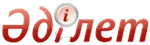 Об утверждении Перечня вредных производственных факторов, профессий, при которых проводятся обязательные медицинские осмотрыПриказ Министра национальной экономики Республики Казахстан от 28 февраля 2015 года № 175. Зарегистрирован в Министерстве юстиции Республики Казахстан 8 мая 2015 года № 10987.       В соответствии с пунктом 4 статьи 155 Кодекса Республики Казахстан от 18 сентября 2009 года "О здоровье народа и системе здравоохранения", ПРИКАЗЫВАЮ:       1. Утвердить прилагаемый Перечень вредных производственных факторов, профессий, при которых проводятся обязательные медицинские осмотры.      2. Комитету по защите прав потребителей Министерства национальной экономики Республики Казахстан обеспечить в установленном законодательством порядке:      1) государственную регистрацию настоящего приказа в Министерстве юстиции Республики Казахстан;      2) в течение десяти календарных дней после государственной регистрации настоящего приказа его направление на официальное опубликование в периодических печатных изданиях и в информационно-правовой системе "Әділет";      3) размещение настоящего приказа на официальном интернет-ресурсе Министерства национальной экономики Республики Казахстан.      3. Контроль за исполнением настоящего приказа возложить на курирующего вице-министра национальной экономики Республики Казахстан.      4. Настоящий приказ вводится в действие по истечении десяти календарных дней со дня его первого официального опубликования.      "СОГЛАСОВАН"       Министр здравоохранения       и социального развития      Республики Казахстан      ________ Т. Дуйсенова      09 апреля 2015 года Перечень
вредных производственных факторов, профессий, при
которых проводятся обязательные медицинские осмотры
 1. Опасные и вредные вещества, неблагоприятные
производственные факторы, при которых обязательны
предварительные и периодические медицинские
осмотры работников и медицинские противопоказания
к допуску на работу      Вещества, отмеченные в перечне значком А – относятся к      аллергенам, значком К – к канцерогенам, значком Ф – обладают      фиброгенным эффектом и по показаниям освидетельствуемые осматриваются       соответственно аллергологом, онкологом и профпатологом.  2. Основные железнодорожные профессии, профессии
гражданской авиации и периодичность осмотров© 2012. РГП на ПХВ Республиканский центр правовой информации Министерства юстиции Республики КазахстанМинистрнациональной экономикиРеспублики КазахстанЕ. ДосаевУтвержден
приказом Министра национальной
экономики Республики Казахстан
от 28 февраля 2015 года № 175 №Опасные и вредные вещества и производственные факторыПериодичность осмотровУчастие врачей, специалистовЛабораторные и функциональные исследованияМедицинские противопоказания1234561. Опасные и вредные вещества1. Опасные и вредные вещества1. Опасные и вредные вещества1. Опасные и вредные вещества1. Опасные и вредные вещества1. Опасные и вредные вещества1. Химические соединения и элементы1. Химические соединения и элементы1. Химические соединения и элементы1. Химические соединения и элементы1. Химические соединения и элементы1. Химические соединения и элементы1Азота неорганические соединения (азотная кислота, аммиак, оксиды азота)1 раз в годПрофпатолог, терапевт, оториноларингологОбщий анализ крови, общий анализ мочи, спирография, электрокардиография (далее - ЭКГ), флюрография (далее - ФГ)Распространенные тотальные субатрофические изменения верхних дыхательных путей, гиперпластический ларингит.Хронические заболевания бронхолегочной системы2Альдегиды алифатические (предельные, непредельные) и ароматические (формальдегидА, ацетальдегид, акролиин, бензальдегид, фталевый альдегид)1 раз в годПрофпатолог, терапевт, оториноларинголог, невропатолог, дерматовенеролог, аллергологОбщий анализ крови с тромбоцитами, общий анализ мочи, спирография, ЭКГ, ФГТотальные дистрофические расстройства и аллергические заболевания верхних дыхательных путей, хронические заболевания бронхолегочной системы.Хронические заболевания крови3Галогенопроизводные альдегидов и кетонов (хлорбензальдегид, фторацетон, хлорацетофенон)1 раз в годПрофпатолог, терапевт, дерматовенеролог, офтальмолог, оториноларинголог, аллергологОбщий анализ крови, общий анализ мочи, спирография, ЭКГ, ФГХронические заболевания кожи.Тотальные дистрофические расстройства и аллергические заболевания дыхательных путей.Хронические заболевания переднего отрезка глаз (век, роговицы, коньюктивы, слезовыводящих путей)4Амины, амиды органических кислот, анилиды и другие производные (диметилформамид, диметилацетамид, капролактамА)1 раз в годПрофпатолог, терапевт, невропатолог, оториноларинголог, дерматовенеролог, аллергологОбщий анализ крови, общий анализ мочи, билирубин крови, аланинаминотрансфераза (далее - АЛАТ), ЭКГ, ФГ, спирографияХронические заболевания периферической нервной системы. Хронические рецидивирующие заболевания кожи.  Хронические заболевания бронхолегочной системы.  Тотальные дистрофические расстройства и аллергические заболевания верхних дыхательных путей. Выраженная вегето-сосудистая дистония5Бериллий и его соединенияА1 раз в годПрофпатолог, терапевт, оториноларинголог, дерматовенеролог, аллерголог, онкологОбщий анализ крови, общий анализ мочи, спирография, ЭКГ, ФГ, при предварительном осмотре прямая и боковая рентгенограммы, повторная рентгенограмма грудной клетки через 5 лет, при стаже 5-10 лет 1 раз в 2 года Хронические заболевания бронхолегочной системы.  Хронические, рецидивирующие заболевания кожи.  Тотальные дистрофические и аллергические заболевания верхних дыхательных путей.  Гиперпластический ларингит (при работе с растворимыми соединениями бериллия). Аллергические заболевания6Бор и его соединения (боракарбидФ, нитридФ)1 раз в годПрофпатолог, терапевт, оториноларинголог, аллергологОбщий анализ крови и мочи, спирография, ФГ, при предварительном осмотре прямая и боковая рентгенограммы, повторная рентгенограмма грудной клетки через 5 лет, при стаже 5-10 лет 1 раз в 2 года, при стаже более 10 лет ежегодноТотальные дистрофические и аллергические заболевания верхних дыхательных путей.Хронические заболевания бронхолегочной системы7Бороводороды1 раз в годПрофпатолог, терапевт, оториноларинголог, аллергологОбщий анализ крови и мочи, спирография, билирубин крови, АЛАТ, ЭКГ, ФГ Тотальные дистрофические и аллергические заболевания верхних дыхательных путей. Хронические заболевания бронхолегочной системы8Хлор, бромА, йодА, соединения с водородом, оксиды1 раз в годПрофпатолог, терапевт, оториноларинголог, дерматовенеролог, офтальмолог, аллергологОбщий анализ крови и мочи, спирография, ЭКГ, ФГ Тотальные дистрофические расстройства и аллергические заболевания верхних дыхательных путей.  Хронические заболевания бронхолегочной системы.  Хронические рецидивирующие заболевания кожи. Хронические заболевания переднего отрезка глаза9Фтор и его неорганические соединения1 раз в годПрофпатолог, терапевт, невропатолог, оториноларинголог, стоматолог, дерматовенеролог, офтальмологОбщий анализ крови и мочи, ЭКГ, спирография, ФГ, рентгенография трубчатых костей при стаже более 5-ти лет 1 раз в 3 года с сохранением всех рентгенограмм в архиве Хронические субатрофические и атрофические риниты  Гиперпластический ларингит. Эрозия слизистой оболочки полости носа. Заболевания полости рта.  Хронические заболевания периферической нервной системы.  Хронические заболевания опорно-двигательного аппарата с поражением костной структуры.  Хронические заболевания бронхолегочной системы.  Хронические рецидивирующие заболевания кожи. Хронические заболевания переднего отрезка глаз10Фосгены1 раз в годПрофпатолог, терапевт, оториноларингологОбщий анализ крови и мочи, спирография, ЭКГ, ФГХронические заболевания бронхолегочной системы11Гидразин и его производные (фенилгидразин)1 раз в годПрофпатолог, терапевт, невролог, дерматовенерологОбщий анализ крови и мочи, билирубин, АЛАТ, ЭКГ, ФГ Хронические заболевания гепатобилиарной системы с частыми обострениями. Хронические рецидивирующие заболевания кожи12Кадмий и его соединения1 раз в годПрофпатолог, терапевт, оториноларинголог, невролог, аллергологОбщий анализ крови и мочи, спирография, ЭКГ, ФГ, при предварительном осмотре прямая и боковая рентгенограммы, повторная рентгенограмма грудной клетки через 5 лет, при стаже 5-10 лет 1 раз в 2 года, при стаже более 10 лет ежегодно Тотальные дистрофические и аллергические заболевания верхних дыхательных путей.  Хронические заболевания бронхолегочной системы. Хронические заболевания почек, часто рецидивирующие13Карбонилы металлов: никеля, кобальта, железа1 раз в годПрофпатолог, терапевт, оториноларинголог, дерматовенеролог, аллергологОбщий анализ крови и мочи, спирография, ЭКГ, ФГ Тотальные дистрофические и аллергические заболевания верхних дыхательных путей. Аллергические заболевания14Кетоны алифатические и ароматические (ацетон, метилэтилкетон, ацетофенон)1 раз в годПрофпатолог, терапевт, оториноларинголог, аллергологОбщий анализ крови и мочи, спирография ЭКГ, ФГАллергические и тотальные дистрофические заболевания верхних дыхательных путей15Кислоты органические (муравьиная, уксусная, пропионовая, масляная, валериановая, капроновая, щавелевая, адипиновая, акриловая, нафтеновые). Кислоты органические галогенопроизводные хлоруксусная, трихлоруксусная, перфтормасляная, трихлорпропионовая ). Кислоты органические, ангидриды1 раз в годПрофпатолог, терапевт, офтальмолог, оториноларинголог, дерматовенеролог, аллергологОбщий анализ крови и мочи, спирография ЭКГ, ФГ Тотальные дистрофические расстройства и аллергические заболевания верхних дыхательных путей.  Хронические заболевания переднего отрезка глаза.  Хронические заболевания кожи Хронические заболевания ротовой полости16Кислота фталеваяА1 раз в годПрофпатолог, терапевт, дерматовенеролог, аллергологОбщий анализ крови и мочи, ЭКГ, ФГАллергические и аутоиммунные заболевания17КобальтА1 раз в годПрофпатолог, терапевт, оториноларинголог, дерматовенеролог, аллергологОбщий анализ мочи и крови, спирография, ЭКГ, ФГ, при предварительном осмотре прямая и боковая рентгенограммы, повторная рентгенограмма грудной клетки через 5 лет, при стаже 5-10 лет 1 раз в 2 года, более 10 лет ежегодно Аллергические заболевании. Хронические заболевания крови18Ванадий, молибден, вольфрам, ниобий, тантал и их соединения1 раз в годПрофпатолог, терапевт, оториноларинголог, дерматовенерологОбщий анализ мочи и крови, спирография, ЭКГ, ФГ, при предварительном осмотре прямая и боковая рентгенограммы, повторная рентгенограмма грудной клетки через 5 лет, при стаже 5-10 лет 1 раз в 2 года, более 10 лет ежегодноХронические рецидивирующие аллергические заболевания органов дыхания и кожи19Органические соединения кремния (силаны)1 раз в годПрофпатолог, терапевт, оториноларинголог, дерматовенеролог, офтальмологОбщий анализ крови и мочи, спирография, ЭКГ ФГТотальные дистрофические и аллергические заболевания верхних дыхательных путей. Гиперпластический ларингит.  Хронические заболевания бронхолегочной системы с частыми обострениями.  Хронические заболевания переднего отрезка глаз. Аллергические заболевания (при работе с замасливателями стекловолокна)20МарганецА и его соединения1 раз в годНевропатолог, терапевт, оториноларинголог, дерматовенеролог, аллергологОбщий анализ крови и мочи, спирография, ЭКГ, ФГ, при предварительном осмотре прямая и боковая рентгенограммы, повторная рентгенограмма грудной клетки через 5 лет, при стаже 5-10 лет 1 раз в 2 года, более 10 лет ежегодно Тотальные дистрофические и аллергические заболевания верхних дыхательных путей.  Аллергические заболевания.  Хронические заболевания периферической нервной системы.  Хронические заболевания бронхолегочной системы. Заболевания центральной нервной системы21Медь и ее соединения. Серебро, золото и их соединения1 раз в годПрофпатолог, терапевт, оториноларинголог, аллергологОбщий анализ крови и мочи, спирография, ЭКГ, ФГТотальные дистрофические и аллергические заболевания верхних дыхательных путей. Хронические заболевания верхних дыхательных путей. Хронические заболевания гепатобилиарной системы с частыми обострениями22Металлы щелочные и их соединения (натрий, калий, рубидий, цезий, гидроокись натрия, калия). Металлы щелочноземельные (кальций, стронций, барий и их соединения). Металлы редкоземельные (лантан, дефект, скандий, цезий и их соединения)1 раз в годПрофпатолог, терапевт, оториноларинголог, дерматовенеролог, аллерголог по показаниямОбщий анализ крови и мочи, спирография, ЭКГ, ФГ Тотальные дистрофические и аллергические заболевания верхних дыхательных путей. Хронические рецидивирующие, в том числе аллергические заболевания кожи23Литий1 раз в годПрофпатолог, терапевт, офтальмолог, оториноларинголог, дерматовенерологОбщий анализ крови, ЭКГ, ФГЗаболевания зрительного нерва и сетчатки24Мышьяк и его неорганическиеК и органические соединения1 раз в годПрофпатолог, терапевт, невропатолог, оториноларинголог, дерматовенеролог, гинеколог, онкологОбщий анализ крови, ретикулоциты, АЛАТ, билирубин, ЭКГ, ФГ Тотальные дистрофические и аллергические заболевания верхних дыхательных путей.  Хронические заболевания бронхолегочной системы.  Хронические заболевания периферической нервной системы.  Хронические рецидивирующие заболевания кожи. Доброкачественные опухоли любой локализации25Никель и его соединенияА. К1 раз в годПрофпатолог, терапевт, оториноларинголог, дерматовенеролог, аллерголог, гинеколог, онкологОбщий анализ крови, спирография, ЭКГ, ФГ, при предварительном осмотре прямая и боковая рентгенограмма, повторная рентгенограмма грудной клетки через 5 лет, при стаже 5-10 лет 1 раз в 2 года, более 10 лет - ежегодно Тотальные и изолированные дистрофические заболевания верхних дыхательных путей (при работе с никелем гиперпластический ларингит).  Заболевания органов дыхания и сердечно-сосудистой системы, препятствующие работе в противогазе.  Доброкачественные опухоли любой локализации.  Аллергические заболевания. Хронические заболевания бронхолегочной системы26Озон1 раз в годПрофпатолог, терапевт, оториноларинголог, аллерголог по показаниямОбщий анализ крови и мочи, ЭКГ, ФГ Тотальные дистрофические и аллергические заболевания верхних дыхательных путей. Хронические заболевания бронхолегочной системы27Окиси органические и перекиси (окись этилена, окись пропилена, эпихлоргидринА, гидроперекиси). Перекиси неорганические (пергидроль)1 раз в годПрофпатолог, терапевт, оториноларинголог, дерматовенеролог, аллерголог по показаниямОбщий анализ крови и мочи, спирография, ЭКГ, ФГ Хронические заболевания кожи. Тотальные дистрофические и аллергические заболевания верхних дыхательных путей28Олово и его соединения1 раз в годПрофпатолог, терапевтОбщий анализ крови и мочи, спирография, ЭКГ, ФГХронические заболевания бронхолегочной системы29Платиновые металлы и их соединенияА (рутений, родий, палладий, осмий, иридий, платина)1 раз в годПрофпатолог, терапевт, оториноларинголог, дерматовенеролог, аллергологОбщий анализ крови и мочи, спирография, ЭКГ, ФГ Тотальные и изолированные дистрофические и аллергические заболевания верхних дыхательных путей.  Хронические рецидивирующие заболевания. Аллергические заболевания30Ртуть и ее соединения1 раз в годПрофпатолог, терапевт, невропатолог, стоматологОбщий анализ крови, определение ртути в моче, ЭКГ, ФГ Хронические заболевания периферической нервной системы.  Неврозы  Выраженная вегетативная дистония. Болезни зубов и челюстей (хронический гингивит, стоматит, пародонтит)31Свинец и его неорганические соединения1 раз в годПрофпатолог, терапевт, невропатолог, гематолог по показаниямОбщий анализ крови, количество эритроцитов, ретикулоцитов, эритроцитов с базофильной зернистостью, свинец в крови и в моче, ЭКГ, ФГ Содержание гемоглобина у мужчин менее 130 милиграммов на литр (далее мг/л), у женщин 120 мг/л Хронические заболевания периферической нервной системы.Хронические, часто обостряющиеся заболевания гепатобилиарной системы32Тетраэтилсвинец1 раз в годПрофпатолог, терапевт, невропатолог, психиатр по показаниямОбщий анализ крови, количество эритроцитов, ретикулоцитов, эритроцитов с базофильной зернистостью, свинец в крови и в моче, ЭКГ, ФГХронические заболевания нервной системы33Селен, теллур и их соединения1 раз в годПрофпатолог, терапевт, оториноларингологОбщий анализ крови, спирография, ЭКГ, ФГХронические заболевания бронхолегочной системы34Серы оксиды, кислоты1 раз в годТерапевт, оториноларинголог, офтальмолог, аллергологОбщий анализ крови, спирография, ЭКГ, ФГ Тотальные субатрофические и аллергические заболевания верхних дыхательных путей.  Аллергические заболевания, в т.ч. кожи - при работе с метилсернистыми соединениями.  Хронические заболевания бронхолегочной системы. Хронические заболевания глаз34Сера (пары и аэрозоль)1 раз в годТерапевт, невропатолог, аллерголог, дерматовенерологОбщий анализ крови, общий анализ мочи, ЭКГ, ФГ Тотальные субатрофические и аллергические заболевания верхних дыхательных путей.  Хронические заболевания бронхолегочной системы. Хронические заболевания глаз.Заболевания кожи, в том числе аллергические заболевания кожи, хронические заболевания периферической нервной системы, вегетососудистая дистония.35Сероводород1 раз в годНевропатолог, терапевт, оториноларинголог, офтальмолог, дерматовенерологОбщий анализ крови, спирография, ЭКГ, ФГ Хронические заболевания глаз.  Тотальные дистрофические и аллергические заболевания верхних дыхательных путей.  Аллергические заболевания, в т.ч. кожи. Хронические заболевания бронхолегочной системы36Сероуглерод1 раз в годНевропатолог, терапевт, по показаниям офтальмолог, кардиолог, психиатрОбщий анализ крови, ЭКГ, ФГ Хронические заболевания периферической нервной системы.  Заболевания органов дыхания и сердечнососудистой систем, препятствующие работе в противогазе.  Хронические заболевания глаз. Выраженная вегетато-сосудистая дистония37ТетраметилтиурамдисульфидА (тиурам Д)1 раз в годПрофпатолог, терапевт, невропатолог, дерматовенеролог, оториноларингологОбщий анализ крови и мочи, билирубин, АЛАТ, ЭКГ, ФГ Тотальные дистрофические и аллергические заболевания верхних дыхательных путей.  Гиперпластический ларингит.  Хронические заболевания периферической нервной системы. Аллергические заболевания. Хронические заболевания бронхолегочной системы38Спирты алифатические (одноатомные, многоатомные, ароматические и их производные: этиловый, пропиловый, бутиловый, аллиловый, бензиловый, этиленгликоль, про пиленгликоль, этилцеллозоль)1 раз в годПрофпатолог, терапевт, невропатологОбщий анализ крови и мочи ЭКГ, ФГХронические заболевания периферической нервной системы с частыми обострениями39Спирт метиловый1 раз в годПрофпатолог, терапевт, офтальмолог, невропатологИсследование глазного дна ЭКГ, ФГЗаболевания зрительного нерва и сетчатки.Хронические заболевания периферической нервной системы с частыми обострениями40Сурьма и ее соединения1 раз в годПрофпатолог, терапевт, оториноларинголог, дерматовенеролог, невропатолог, аллергологОбщий анализ крови и мочи, спирография, ЭКГ, ФГ Тотальные дистрофические и аллергические заболевания верхних дыхательных путей.  Гиперпластический ларингит.  Хронические рецидивирующие заболевания кожи.  Хронические заболевания периферической нервной системы. Хронические заболевания бронхолегочной системы41Таллий, индий, галлий и их соединения1 раз в годПрофпатолог, терапевт, оториноларинголог, дерматовенеролог, невропатолог, аллергологОбщий анализ крови, по показаниям: анализ мочи на содержание металлов, спирография, ЭКГ, ФГТотальные дистрофические и аллергические заболевания верхних дыхательных путейХронические заболевания периферической нервной системы42Титан, цирконий, гафний, германий и их соединения1 раз в годПрофпатолог, рентгенолог, терапевт, оториноларинголог, дерматовенеролог, невропатолог и аллерголог по показаниямОбщий анализ крови, по показаниям: анализ мочи на содержание металлов, спирография, ЭКГ, ФГ, биомикроскопия переднего отрезка глаза Тотальные дистрофические и аллергические заболевания верхних дыхательных путей и переднего отрезка глаза Хронические заболевания бронхолегочной системы43Углерода монооксид1 раз в годПрофпатолог, терапевт, невропатологАнализ крови на эритроциты, карбоксигемоглабин ретикулоциты, ЭКГ, ФГ Выраженная вегетативно-сосудистая дистония. Хронические заболевания периферической нервной системы44Углеводороды ароматические: бензолК и его производные (толуол, ксилол, стирол)1 раз в годПрофпатолог, терапевт, невропатолог, гинеколог, онколог, офтальмолог, уролог, психиатр, наркологОбщий анализ крови, ретикулоциты, тромбоциты, билирубин, АЛТ, АСТ, гаммаглютаминтранспептидаза ЭЭГ, ФГ, биомикроскопия сред глаза, УЗИ внутренних органовСодержание гемоглобина менее 130 мг/л у мужчин и 120 мг/л у женщин; лейкоцитов менее 4,5х109/л, тромбоцитов менее 180000.  Доброкачественные опухоли половой сферы, кожи.  Нарушения менструальной функции, сопровождающиеся дисфункциональными маточными кровотечениями.  Хронические рецидивирующие заболевания кожи (псориаз, нейродермит, витилиго). Заболевания гепатобилиарной системы тяжелого течения часто рецидивирующие (более 2 раз за календарный год). Полинейропатия На работу с бензолом женщины не допускаются45Углеводородов ароматических амино- и нитросоединения и их производные (анилинК, м - птолуидин, нитро, аминофенолы, тринитротолуол, фениледиаминыА, хлоранилины, ксилидины, анизидины, ниазон)1 раз в годПрофпатолог, терапевт, невропатолог, онколог, офтальмолог (для работающих с нитропроизводными толуола), гематолог, психиатрОбщий анализ крови, ретикулоциты, билирубин в крови, АЛТ, АСТ, гамма-глютаминтранспептидаза биомикроскопия сред глаз (для работающих с нитро- производными толуола), ЭКГ, ФГ Содержание гемоглобина менее 130 мг/л у мужчин и 120 мг/л у женщин.  Хронические заболевания гепатобилиарной системы.  Катаракта (при работе с нитропроизводными толуола) Заболевания гепатобилиарной системы тяжелого течения часто рецидивирующие (более 2 раз за календарный год). Полинейропатия.  Выраженная вегетативной нервной системы.  Невротические, связанные со стрессом и соматоформные расстройства. Хронические рецидивирующие заболевания кожи46Изоцианаты (толуилендиизоцианатА и др.)1 раз в годаПрофпатолог, рентгенолог терапевт, оториноларинголог, офтальмолог, невропатолог, аллергологОбщий анализ крови, спирография, ЭКГ, рентгенография грудной клетки в двух проекциях Аллергические заболевания переднего отрезка глаза.  Тотальные дистрофические и аллергические заболевания верхних дыхательных путей. Хронические заболевания бронхолегочной системы с частотой обострения 2 раза и более за календарный год47О - толуидинК, бензидинК, 14 - нафтиламинК1 раз в годаПрофпатолог, терапевт, невропатолог, уролог, онкологОбщий анализ мочи, крови, цистоскопия по показаниям ЭКГ, рентгенография грудной клетки в двух проекциях, УЗИ почек и мочевыводящих путей, цистоскопияЗаболевания мочевыводящих путей и почек с частотой обострения 2 раза и более за календарный год. Предраковые заболевания мочевыводящих путей. Выраженные расстройства вегетативной нервной системы48Углеводороды ароматические галогенпроизводные (галоген в бензольном кольце), хлорбензол, бромбензол, хлортолуол, бензил хлористый, бензилиден хлористый, бензотрихлорид, бензотрифторид1 раз в годПрофпатолог, терапевт, оториноларинголог, невропатолог, аллерголог, офтальмолог, дерматовенеролог, рентгенологОбщий анализ крови, ретикулоциты, тромбоциты, спирография, ЭКГ, рентгенография грудной клетки в двух проекциях, АЛТ, АСТ, гамма-глютаминтранспептидаза биомикроскопия сред глаз (по показаниям) Тотальные дистрофические и аллергические заболевания верхних дыхательных путей.  Хронические заболевания бронхолегочной системы.  Аллергические заболевания переднего отрезка глаза.  Хронические заболевания бронхолегочной системы с частотой обострения 2 раза и более за календарный год. Содержание гемоглобина менее 130 мг/л у мужчин и 120 мг/л у женщин49 Углеводороды ароматические полициклические и их производные (нафталин, нафтолы, бензпирен К, антраценК, бензантрон, бензантрацен, фенантрен)1 раз в годПрофпатолог, терапевт, рентгенолог оторинолариннголог, невропатолог, дерматовенеролог, офтальмолог, уролог онколог, аллергологОбщий анализ крови и мочи, спирография, ЭКГ, рентгенография билирубин в крови, АЛТ, АСТ, УЗИ внутренних органовСодержание гемоглобина менее 130 мг/л у мужчин и 120 мг/л у женщин, лейкоцитов менее 4,5х109/л.  Предопухолевые заболевания кожи (гиперкератозы, дискератозы, пигментные множественные паппиломы).  Тотальные дистрофические и аллергические заболевания верхних дыхательных путей  Хронические заболевания бронхолегочной системы с частотой обострения 2 раза и более за календарный год.  Аллергические заболевания переднего отрезка глаза. Заболевания гепатобилиарной системы тяжелого течения часто рецидивирующие (более 2 раз за календарный год)50Углеводороды гетероциклические (фуранА, фурфурон, пиридин, его соединения, пиразол, пиперидин, морфолен, альтаксА , каптаксА)1 раз в годПрофпатолог, терапевт, оториноларинголог, дерматовенеролог, офтальмолог, аллергологОбщий анализ крови, тромбоциты, ретикулоциты, ЭКГ, ФГ, АЛТ, АСТ, биомикроскопия сред глаз (по показаниям) Хронические заболевания кожи, в том числе аллергодерматозы.  Тотальные дистрофические и аллергические заболевания верхних дыхательных путей.  Хронический гиперпластический ларингит  Аллергические заболевания переднего отрезка глаза. Содержание гемоглобина менее 130 мг/л у мужчин и 120 мг/л у женщин51Углеводороды предельные и непредельные: алифатические, алициклические терпены (метан, пропан, парафины, этилен, пропилен, ацетилен, циклогексан)1 раз в годПрофпатолог, терапевт, невропатолог, аллерголог, оториноларинголог, дерматовенеролог, офотальмологОбщий анализ крови, тромбоциты, ретикулоциты, спирография, ЭКГ. АЛТ, АСТ, биомикроскопия сред глаз (по показаниям) Аллергические заболевания органов дыхания и кожи и переднего отрезка глаза. Заболевания верхних дыхательных путей и кожи, склонные к перерождению (гиперкератозы, дискератозы, пигментные множественные папилломы и невусы и другие)52Дивинил, бута-1,3-диенкр1 раз в годПрофпатолог, терапевт, невропатолог, оториноларинголог, аллергологОбщий анализ крови, спирография, ЭКГ, ФГ. Билирубин, ACT, АЛТ, УЗИ внутренних органов (по показаниям) Аллергические заболевания органов дыхания и кожи. Выраженная вегето-сосудистая дистония53КамфараА, скипидарА1 раз в годПрофпатолог, терапевт, невропатолог, оториноларинголог, аллергологОбщий анализ крови, спирография, ЭКГ, ФГАллергические заболевания органов дыхания и кожи54Углеводороды алифатические галогенпроизводные (дихлорэтан, четыреххлористый углерод, хлористый метилен, хлористый метил, хлороформ, бромэтил, трихлорэтилен, хлоропрен, перфторизо - бутилен)1 раз в годПрофпатолог, терапевт, невропатолог, дерматовенеролог, офтальмолог, онкологОбщий анализ крови, билирубин, АЛАТ, ЭКГ, ФГ Хронические заболевания гепатобилиарной системы с частыми обострениями  Заболевания органов дыхания и сердечно-сосудистой системы, препятствующие работе в противогазе.  Хронические заболевания переднего отрезка глаза. Хронические заболевания кожи (псориаз, нейродермит, себорея, поражение фолликулярного аппарата, предраковые заболевания кожи)55ВинилхлоридК1 раз в годПрофпатолог, терапевт, невропатолог, оториноларинголог, дерматовенеролог, онколог, офтальмолог по показаниямОбщий анализ крови и мочи, ЭКГ, ФГ, рентгенография костей 1 раз в 5 лет Хронические заболевания мочевыводящей системы.  Хронические заболевания периферической нервной системы (при работе с винилхлоридом). Хронические заболевания гепатобилиарной системы с частыми обострениями56Углеводороды алифатические ациклических аминои нитросоединений и их производные (метиламинА, этиленаминА, гексаметилендиамин , циклогексиламин)1 раз в годПрофпатолог, терапевт, оториноларинголог, дерматовенеролог, онколог, аллергологОбщий анализ крови, ретикулоциты, ЭКГ, ФГ, спирография Распространенные субатрофические изменения всех отделов верхних дыхательных путей.  Гиперпластический ларингит.  Хронические заболевания кожи (аллергические дерматозы, себорея, заболевания фолликулярного аппарата).  Предраковые заболевания кожи. Аллергические заболевания верхних дыхательных путей. Хронические заболевания бронхолегочной системы57Фенол и его производные (хлорфенол, крезолы)1 раз в годПрофпатолог, терапевт, оториноларинголог, дерматовенеролог, офтальмолог, аллергологОбщий анализ крови, спирография, ЭКГ, ФГ АЛТ, АСТ, билирубин, биомикроскопия переднего отрезка глаза (по показаниям) Хронические заболевания переднего отрезка глаз (век, конъюнктивы, роговицы, слезовыводящих путей).  Аллергические заболевания, в том числе кожи.  Хронические заболевания верхних дыхательных путей. Снижение гемоглобина менее 130 г/л у мужчин и менее 120 г/л у женщин58Фосфор и его неорганические соединения (белый, желтый фосфор, фосфин, фосфиды металлов, галогениды фосфора), красный фосфор1 раз в годПрофпатолог, терапевт, невропатолог, оториноларинголог, стоматолог, офтальмолог, дерматовенеролог, рентгенолог, аллерголог, ортопед по показаниямОбщий анализ крови и мочи, ЭКГ, ФГ, при стаже более 5 лет : билирубин, АЛАТ, аспартатаминотрансфераза (далее - АСАТ) (ежегодно), рентгенограмма челюсти (при работе с желтым фосфором) 1 раз в 3 года рентгенография трубчатых костей 1 раз в 5 лет Болезни полости рта (множественный кариес зубов, хронический гингивит, стоматит, пародонтит).  Тотальные дистрофические и аллергические заболевания верхних дыхательных путей.  Хронические заболевания переднего отрезка глаз (век, конъюнктивы, роговицы, слезовыводящих путей).  Хронические заболевания периферической нервной системы.  Хронические заболевания опорно-двигательного аппарата с поражением костной структуры.  Хронические заболевания печени и желчевыводящей системы с частыми обострениями. Хронические заболевания бронхолегочной системы59Органические соединения фосфора1 раз в годПрофпатолог невропатолог, терапевт, дерматовенеролог, оториноларинголог стоматолог, офтальмолог, уролог, аллерголог, ортопед по показаниямОбщий анализ крови и мочи, ЭКГ, ФГ. При стаже более 5 лет - холинэстераза, билирубин ACT, АЛТ биомикроскопия переднего отрезка глаза Хронические заболевания периферической нервной системы.  Хронические заболевания гепатобилиарной системы  Полинейропатии.  Болезни полости рта (множественный кариес зубов, хронический гингивит, стоматит, пародонтит).  Тотальные дистрофические и аллергические заболевания верхних дыхательных путей.  Хронические заболевания переднего отрезка глаз (век, конъюнктивы, роговицы, слезовыводящих путей). Хронические заболевания опорно-двигательного аппарата с поражением костной структуры60Хиноны и их производные (нафохиноны, бензохиноны, гидрохинон, антрохинон)1 раз в годПрофпатолог, терапевт, оториноларинголог, дерматовенерологОбщий анализ крови и мочи, ретикулоциты, тельца Гейнца, ЭКГ, ФГ Тотальные дистрофические расстройства и аллергические заболевания верхних дыхательных путей. Хронические рецидивирующие заболевания кожи61ХромА, хромовая кислотаА и их соединения и сплавы (хроматыА,К, бихроматыА,К)1 раз в годПрофпатолог, терапевт, оториноларинголог, дерматовенеролог, офтальмолог, аллерголог, невропатологОбщий анализ крови, спирография, ЭКГ, ФГ биомикроскопия переднего отрезка глаза Тотальные дистрофические расстройства и аллергические заболевания верхних дыхательных путей.  Атрофические изменения верхних дыхательных путей, искривление носовой перегородки.  Хронические заболевания переднего отрезка глаз (век, конъюнктивы, роговицы, слезовыводящих путей).  Хронические атрофические, эрозивные гастриты.  Аллергические заболевания, в том числе кожи.  Хронические заболевания бронхолегочной системы. Наличие опухолей любой локализации, даже в анамнезе62Цианистые соединения: цианистоводородная кислота и ее соли, галоген и другие производные. Нитрилы органических кислот, ацетонитрил, бензонитрил1 раз в годПрофпатолог, терапевт, офтальмолог, кардиолог, невропатологОбщий анализ крови, спирография, ЭКГ, ФГ, биомикроскопия переднего отрезка глаза Заболевания органов дыхания и сердечнососудистой системы, препятствующие работе в противогазе. Хронические заболевания переднего отрезка глаз (век, конъюнктивы, роговицы, слезовыводящих путей)63АкрилнитрилА1 раз в годПрофпатолог, терапевт, невропатолог, оториноларинголог, аллерголог, дерматовенерологОбщий анализ крови и мочи, спирография, ЭКГ, ФГ Хронические заболевания периферической нервной системы.  Тотальные дистрофические изменения верхних дыхательных путей. Аллергические заболевания органов дыхания и кожи64Цинк и его соединения1 раз в годПрофпатолог, терапевт, оториноларинголог, аллергологОбщий анализ крови, спирография, ЭКГ, ФГТотальные дистрофические и аллергические заболевания верхних дыхательных путейХронические заболевания бронхолегочной системы65Эфиры сложные (этилацетат, бутилацетат)1 раз в годПрофпатолог, терапевт, оториноларинголог, невропатолог, аллергологОбщий анализ крови, билирубин крови, АЛАТ, спирография, ЭКГ, ФГ Тотальные дистрофические и аллергические заболевания верхних дыхательных путей.  Хронические заболевания периферической нервной системы. Хронические заболевания бронхолегочной системы66Эфиры сложные акриловой кислоты: метилакрилат, бутилакрилат, метилметакрилат1 раз в годПрофпатолог, терапевт, оториноларинголог, невропатолог, аллергологОбщий анализ крови, билирубин крови, АЛАТ, ЭКГ, ФГ Тотальные дистрофические и аллергические заболевания верхних дыхательных путей.  Хронические заболевания гепатобилиарной системы с частыми обострениями. Хронические заболевания бронхолегочной системы67Эфиры сложные фталевой кислоты: дибутилфталат, диметилтерифталат и другие1 раз в годПрофпатолог, терапевт, оториноларинголог, невропатологОбщий анализ крови, спирография, ЭКГ, ФГ Тотальные дистрофические расстройства и аллергические заболевания верхних дыхательных путей.  Хронические заболевания периферической нервной системы с частыми обострениями Хронические заболевания бронхолегочной системы2. Сложные химические смеси и композиции2. Сложные химические смеси и композиции2. Сложные химические смеси и композиции2. Сложные химические смеси и композиции2. Сложные химические смеси и композиции2. Сложные химические смеси и композиции68Красители и пигменты органические (азокрасителиК, бензидиновыеК, фталоцианиновые, хлортиазиновые): Производство, применение1 раз в годПрофпатолог, терапевт, дерматовенеролог, невропатолог, онколог, уролог по показаниямОбщий анализ крови и мочи, ретикулоциты, ЭКГ, ФГХронические рецидивирующие заболевания кожи.Хронические, часто обостряющиеся заболевания гепатобилиарной и мочевыводящей систем69Хлорорганические пестициды: метоксихлор, гептахлор, хлориндан, дихлор, гексахлор бензол, гексахлорциклогексан1 раз в годПрофпатолог, терапевт, невропатолог, оториноларинголог, дерматовенеролог, гинеколог, аллерголог, офтальмологОбщий анализ крови и мочи, билирубин крови, АЛАТ, щелочная фосфатаза, спирография, ЭКГ, ФГХронические заболевания гепатобилиарной системы с частыми обострениями. Хронические заболевания периферической нервной системы.  Тотальные дистрофические заболевания верхних дыхательных путей.  Хронические заболевания переднего отрезка глаз.  Содержание гемоглобина менее 130 мг/л у мужчин и 120 мг/л у женщин.  Аллергичекие заболевания. Хронические заболевания бронхолегочной системы70Фосфорорганические пестициды (метафос, метилэтилтиофос, меркаптофос, метилмеркаптофос, карбофос, М81 рогор, дифлос, хлорофос, глифосфат, гардона, валексон и прочие)1 раз в годПрофпатолог, терапевт, невропатолог, оториноларинголог, дерматовене - ролог, гинеколог, офтальмолог, аллергологОбщий анализ крови и мочи, активность холинэстеразы, спирография, ЭКГ, ФГ Хронические заболевания печени, желчевыводящей системы с частыми обострениями.  Хронические заболевания периферической нервной системы.  Тотальные дистрофические и аллергические заболевания верхних дыхательных путей.  Неврит слуховых нервов.  Хронические заболевания переднего отрезка глаз (век, конъюнктивы, роговицы, слезовыводящих путей).  Содержание гемоглобина менее 130 мг/л у мужчин и 120 мг/л у женщин.  Аллергические заболевания, в т.ч. кожи. Хронические заболевания бронхолегочной системы71Ртутьорганические пестициды (гранозан, меркурбензол)1 раз в годПрофпатолог, терапевт, невропатолог, оториноларинголог, офтальмолог, аллергологОбщий анализ крови и мочи на ртуть, ЭКГ, ФГ биомикроскопия переднего отрезка глаза Хронические заболевания печени, желчевыводящей системы с частыми обострениями.  Хронические заболевания периферической нервной системы.  Тотальные дистрофические и аллергические заболевания верхних дыхательных путей.  Хронические заболевания переднего отрезка глаз.  Содержание гемоглобина менее 130 мг/л у мужчин и 120 мг/л у женщин.  Аллергические заболевания, в т.ч. кожи. Хронические заболевания бронхолегочной системы72Производные карбаминовых кислот (которан, авадекс, дихлоральмочевина, метурин, фенурон, севинА, манебА, дикрезил, ялан, пропанид, эптам, карбатионА, цинебА)1 раз в годПрофпатолог, терапевт, невропатолог, дерматовенеролог, аллерголог, офтальмологОбщий анализ крови и мочи, ретикулоциты, метгемоглобин, билирубин, активность холинэстеразы, ЭКГ, ФГ, Хронические заболевания печени, желчевыводящей системы с частыми обострениями.  Хронические заболевания периферической нервной с биомикроскопия переднего отрезка глаза истемы.  Тотальные дистрофические и аллергические заболевания верхних дыхательных путей.  Хронические заболевания переднего отрезка глаз (век, конъюнктивы, роговицы, слезовыводящих путей).  Содержание гемоглобина менее 130 мг/л у мужчин и 120 мг/л у женщин.  Аллергические заболевания, в т.ч. кожи. Хронические заболевания бронхолегочной системы73Производные хлорированных алифатических кислот (хлоруксусная кислота и другие)1 раз в годПрофпатолог, терапевт, оториноларинолог, невропатологСпирография, общий анализ крови, ЭКГ, ФГХронические тотальные дистрофические заболевания верхних дыхательных путейХронические заболевания бронхолегочной системы74Производные хлорбензойной кислоты1 раз в годПрофпатолог, терапевт, невропатолог, гинеколог, аллерголог, отоларинголог, офтальмологОбщий анализ крови и мочи, спирография, ЭКГ, ФГ Хронические заболевания печени, желчевыводящей системы с частыми обострениями.  Хронические заболевания периферической нервной системы.  Тотальные дистрофические и аллергические заболевания верхних дыхательных путей.  Хронические заболевания переднего отрезка глаз (век, конъюнктивы, роговицы, слезовыводящих путей).  Содержание гемоглобина менее 130 мг/л у мужчин и 120 мг/л у женщин. Аллергические заболевания, в т.ч. кожи.Хронические заболевания бронхолегочной системы75Производные хлорфеноксиуксусной кислоты; галоидозамещенные анилиды карбоновых кислот1 раз в годПрофпатолог, терапевт, невропатолог, отоиноларинголог, гинеколог, аллерголог, офтальмологОбщий анализ крови и мочи, спирография, ЭКГ, ФГ Хронические заболевания печени, желчевыводящей системы с частыми обострениями.  Хронические заболевания периферической нервной системы.  Тотальные дистрофические и аллергические заболевания верхних дыхательных путей.  Хронические заболевания переднего отрезка глаз (век, конъюнктивы, роговицы, слезовыводящих путей).  Содержание гемоглобина менее 130 мг/л у мужчин и 120 мг/л у женщин.  Аллергичекие заболевания, в т.ч. кожи. Хронические заболевания бронхолегочной системы76Производные мочевины и гуанидина1 раз в годПрофпатолог, терапевт, невропатолог, эндокринолог, гинеколог, аллерголог, отоларинголог, офтальмологОбщий анализ крови и мочи, спирография, ЭКГ, ФГ Хронические заболевания периферической нервной системы.  Тотальные дистрофические и аллергические заболевания верхних дыхательных путей.  Хронические заболевания переднего отрезка глаз (век, конъюнктивы, роговицы, слезовыводящих путей).  Содержание гемоглобина менее 130 мг/л у мужчин и 120 мг/л у женщин.  Аллергические заболевания, в т.ч. кожи.  Хронические заболевания бронхолегочной системы. Заболевания щитовидной железы77Производные симтриазинов1 раз в годПрофпатолог, терапевт, невропатолог, гепатологОбщий анализ крови и мочи, ретикулоциты, тромбоциты в крови, ЭКГ, ФГ Выраженная вегетативно-сосудистая дистония. Хроническая анемия78Зоокумарин, ратиндан, морестан, пирамин, тиазон1 раз в годПрофпатолог, терапевт, невропатологОбщий анализ крови и мочи, ЭКГ, ФГВыраженная вегетативно-сосудистая дистония79Синтетические моющие средства (сульфанол, алкиламиды, сульфат натрия и др.)А1 раз в годПрофпатолог, терапевт, оториноларинголог, дерматовенеролог, аллергологОбщий анализ крови и мочи, спирография, ЭКГ, ФГ Тотальные дистрофические и аллергические заболевание верхних дыхательных путей.  Аллергические заболевания органов дыхания, кожи и др. Хронические заболевания бронхолегочной системы3. Синтетические полимерные материалы: смолы, лаки, клей, пластмассы,пресс-порошки, волокна, смазочно-охлаждающие жидкости3. Синтетические полимерные материалы: смолы, лаки, клей, пластмассы,пресс-порошки, волокна, смазочно-охлаждающие жидкости3. Синтетические полимерные материалы: смолы, лаки, клей, пластмассы,пресс-порошки, волокна, смазочно-охлаждающие жидкости3. Синтетические полимерные материалы: смолы, лаки, клей, пластмассы,пресс-порошки, волокна, смазочно-охлаждающие жидкости3. Синтетические полимерные материалы: смолы, лаки, клей, пластмассы,пресс-порошки, волокна, смазочно-охлаждающие жидкости3. Синтетические полимерные материалы: смолы, лаки, клей, пластмассы,пресс-порошки, волокна, смазочно-охлаждающие жидкости80АминопластыА, мочевиноформальдегидные (карбомидные) смолы; карбопласты1 раз в годПрофпатолог, терапевт, дерматовенеролог, оториноларинголог, аллергологОбщий анализ крови и мочи, спирография, ЭКГ, ФГ Тотальные дистрофические и аллергические заболевания верхних дыхательных путей. Аллергические заболевания органов дыхания, кожи и другие81Полиакрилаты: полиметакрилат (оргстекло, плексиглас), полиакрилонитрил, полиакриламид (производство)1 раз в годПрофпатолог, терапевт, дерматовенеролог, оториноларинголог, невропатолог, аллерголог Общий анализ крови, спирография, ЭКГ, ФГ  Хронические заболевания периферической нервной системы.  Тотальные дистрофические изменения верхних дыхательных путей.  Гиперпластический ларингит. Аллергические заболевания органов дыхания и кожи82ПолиамидыА (капрон, нейлон)1 раз в годПрофпатолог, терапевт, дерматовенеролог, аллергологОбщий анализ крови и мочи, спирография, ЭКГ, ФГАллергические заболевания органов дыхания, кожи83ПоливинилхлоридА, К (далее - ПВХ), винипласты, перхлорвиниловая смола): производство применение1 раз в годПрофпатолог, терапевт, невропатолог, отоиноларинголог, дерматовенеролог, гинекологОбщий анализ крови, билирубин, АЛАТ, рентгенография кистей 1 раз в 3 года при стаже более 10 лет, ЭКГ, ФГ Тотальные дистрофические и аллергические заболевания верхних дыхательных путей.  Гиперпластический ларингит. Аллергические заболевания органов дыхания, кожи и др.  Облитерирующие заболевания артерий, периферический ангиоспазм Хронические заболевания периферической нервной системы.Предраковые заболевания84Полиолефины (полиэтилены, полипропилены)А горячая обработка1 раз в годПрофпатолог, терапевт, невропатолог, оториноларингологОбщий анализ крови, ЭКГ, ФГ Хронические заболевания периферической нервной системы. Аллергические заболевания органов дыхания и кожи85Полисилоксаны производство1 раз в годПрофпатолог, терапевт, оториноларинголог, дерматовенеролог, аллергологОбщий анализ крови, ЭКГ, ФГТотальные дистрофические и аллергические заболевания дыхательных путей86Полистиролы производство1 раз в годПрофпатолог, терапевт, оторинолариголог, невропатолог, аллергологОбщий анализ крови, ЭКГ, ФГСодержание гемоглобина менее 130 мг/л у мужчин и 120 мг/л у женщин, лейкоцитов менее 4,5 х109/л, тромбоцитов менее 180000.Аллергические заболевания органов дыхания, кожи и др. при работе с полиэфирными смолами и лаками, при горячей прессовке пластмасс87ПолиуретаныА (пенополиуретан) производство1 раз в годПрофпатолог, терапевт, оториноларинголог, дерматовенеролог, невропатолог, аллергологОбщий анализ крови, спирография, ЭКГ, ФГ Тотальные дистрофические заболевания верхних дыхательных путей.  Аллергические заболевания органов дыхания и кожи. Хронические заболевания бронхолегочной системы88Полиэфиры (лавсан и другие): производство1 раз в годПрофпатолог, терапевт, оториноларинголог, невропатолог, аллергологОбщий анализ крови, ЭКГ, ФГ Тотальные дистрофические заболевания верхних дыхательных путей. Аллергические заболевания органов дыхания, кожи и другие89ФенопластыА (фенольная смола, бакелитовый лак и другие) производство1 раз в годПрофпатолог, терапевт, оториноларинголог, дерматовенеролог, дефектах, офтальмологОбщий анализ крови, спирография, ЭКГ, ФГ Тотальные дистрофические и аллергические заболевания верхних дыхательных путей.  Гиперпластический ларингит.  Хронические заболевания переднего отрезка глаз (век, конъюнктивы, роговицы, слезовыводящих путей). Аллергические заболевания органов дыхания, кожи и др. Хронические заболевания бронхолегочной системы90Фторопласты политетрафторэтилен, тефлон) производство и термическая переработка; фурановые полимерыА1 раз в годПрофпатолог, терапевт, дерматовенеролог, оториноларинголог, невропатолог, аллергологОбщий анализ крови, спирография, ЭКГ, ФГ Тотальные субатрофические и аллергические заболевания верхних дыхательных путей.  Гиперпластический ларингит.  Хронические заболевания периферической нервной системы.  Хронические, часто рецидивирующие заболевания кожи. Хронические заболевания бронхолегочной системы91Эпоксидные полимерыА (эпоксидные смолы, компаунды, клеи) производство применение1 раз в годПрофпатолог, терапевт, оториноларинголог, дерматовенеролог, невропатолог, аллергологОбщий анализ крови, спирография, ЭКГ, ФГ Тотальные субатрофические и аллергические заболевания верхних дыхательных путей. Аллергические заболевания92Смесь углеводородов: нефти, бензины, керосин, мазуты, битумы, асфальты, каменноугольные и нефтяные смолыК и пекиК, минеральные масла и сожи на основе минеральных масел (не полностью очищенные минеральные маслаК), сланцевые смолыА, К и маслаА, К1 раз в годПрофпатолог, терапевт, оториноларинголог, невропатолог, дерматовенеролог, аллерголог, онколог, офтальмологОбщий анализ крови, спирография, ЭКГ, ФГ Тотальные дистрофические и аллергические заболевания верхних дыхательных путей.  Гиперпластический ларингит.  Заболевания кожи, связанные с повышенной чувствительностью к солнечному свету (солнечная экзема, солнечная почесуха).  Предраковые заболевания кожи (гиперкератозы, дискератозы).  Жирная себорея, заболевания фолликулярного аппарата кожи.  Хронические заболевания периферической нервной системы. Аллергические заболевания органов дыхания и кожи4. Удобрения4. Удобрения4. Удобрения4. Удобрения4. Удобрения4. Удобрения93Фосфорные удобрения (аммофос, нитрофоска) производство1 раз в годПрофпатолог, терапевт, оториноларинголог, дерматовенеролог, аллергологОбщий анализ крови, спирография, ЭКГ, ФГ Тотальные дистрофические и аллергические заболевания. Хронические рецидивирующие заболевания бронхолегочной системы94Азотные удобрения (нитрат аммония - аммиачная селитра, нитраты натрия, калия, кальция)1 раз в годПрофпатолог, терапевт, оториноларинголог, дерматовенеролог, аллергологОбщий анализ крови, ЭКГ, ФГ Тотальные дистрофические и аллергические заболевания верхних дыхательных путей. Хронические рецидивирующие заболевания кожи5. Фармакологические средства5. Фармакологические средства5. Фармакологические средства5. Фармакологические средства5. Фармакологические средства5. Фармакологические средства95АнтибиотикиА1 раз в годПрофпатолог, терапевт, дерматолог, оториоларинголог, невропатолог, аллерголог, гинеколог, урологОбщий анализ крови, спирография, ЭКГ, ФГКандидоз, микозы, дисбактериоз. Хронические заболевания почек и мочевыводящих путей с почечной недостаточностью. Ревматизм, системные васкулиты.  Хронические заболевания бронхолегочной системы.  Аллергические заболевания. Хронические заболевания гепатобилиарной системы96 Противоопухолевые препараты А, К, производство, применение1 раз в годПрофпатолог, терапевт, онколог, гинеколог, гематолог, аллергологОбщий анализ крови, ЭКГ, ФГ Содержание гемоглобина менее 130 мг/л у мужчин и 120 мг/л у женщин, содержание лейкоцитов менее 4,5х10 в/л тромбоцитов менее 180000.  Тотальные дистрофические и аллергические заболевания верхних дыхательных путей. Все виды опухолей97СульфаниламидыА1 раз в годПрофпатолог, терапевт, отоиноларинголог, аллергологОбщий анализ крови, ЭКГ, ФГ Тотальные дистрофические и аллергические заболевания верхних дыхательных путей. Аллергические заболевания98Гормоны, производство применение1 раз в годПрофпатолог, терапевт, эндокринолог, аллергологОбщий анализ крови, ЭКГ, ФГ Тотальные дистрофические и аллергические заболевания верхних дыхательных путей. Эндокринные заболевания99Витамины.1 раз в годПрофпатолог, терапевт, оториноларинголог, дерматовенеролог, аллергологОбщий анализ крови, ЭКГ, ФГ Тотальные дистрофические и аллергические заболевания верхних дыхательных путей. Хронические рецидивирующие заболевания кожи100Наркотики, психотропные препараты, производство1 раз в годПрофпатолог, терапевт, невропатолог, по показаниям психиатрОбщий анализ крови, ЭКГ, ФГХронические заболевания нервной системы6. Промышленные аэрозоли, преимущественно фиброгенного и смешанного типа действия6. Промышленные аэрозоли, преимущественно фиброгенного и смешанного типа действия6. Промышленные аэрозоли, преимущественно фиброгенного и смешанного типа действия6. Промышленные аэрозоли, преимущественно фиброгенного и смешанного типа действия6. Промышленные аэрозоли, преимущественно фиброгенного и смешанного типа действия6. Промышленные аэрозоли, преимущественно фиброгенного и смешанного типа действия101Кремния диоксид (кремнезем) кристаллический, кварц, кристабалит, тридинитФ, А1 раз в годПрофпатолог, терапевт, оториноларинголог, дерматовенеролог, аллерголог, невропатологОбщий анализ крови и мочи, ЭКГ, спирография, ФГ, при предварительном осмотре прямая и боковая рентгенограммы, повторная рентгенограмма грудной клетки через 5 лет, при стаже 5-10 лет - 1 раз в 2 года, более 10 лет - ежегодно Тотальные дистрофические и аллергические заболевания верхних дыхательных путей.  Искривление носовой перегородки, препятствующее носовому дыханию.  Хронические, часто рецидивирующие заболевания кожи.  Аллергические заболевания при работе с аэрозолями, обладающими аллергенным действием.  Хронические заболевания бронхолегочной системы.  Большие остаточные изменения после перенесенного туберкулеза легких. Врожденные аномалии (пороки развития) органов дыхания и сердца102Кремнийсодержащие аэрозоли с содержанием свободного диоксида кремния 10 % и болееФ, кремния диоксида аморфного и с содержанием свободного диоксида кремния менее 10 %Ф, кремния карбидФ, А1 раз в годПрофпатолог, терапевт, оториноларинголог, невропатолог, аллерголог, дерматовенерологОбщий анализ крови и мочи, ЭКГ, спирография, ФГ, при предварительном осмотре прямая и боковая рентгенограммы, повторная рентгенограмма грудной клетки через 5 лет, при стаже 5-10 лет - 1 раз в 2 года, более 10 лет - ежегодно Тотальные дистрофические и аллергические заболевания верхних дыхательных путей.  Искривление носовой перегородки, препятствующее носовому дыханию.  Хронические, часто рецидивирующие заболевания кожи.  Хронические заболевания бронхолегочной системы.  Большие остаточные изменения после перенесенного туберкулеза легких. Врожденные аномалии (пороки развития) органов дыхания и сердца7. Силикатные и силикатсодержащие вещества:7. Силикатные и силикатсодержащие вещества:7. Силикатные и силикатсодержащие вещества:7. Силикатные и силикатсодержащие вещества:7. Силикатные и силикатсодержащие вещества:7. Силикатные и силикатсодержащие вещества:103Асбест и асбестосодержащие (асбеста 10 % и более)1 раз в годПрофпатолог, терапевт, оториноларинголог, дерматовенеролог, невропатолог, аллерголог, онкологОбщий анализ крови и мочи, ЭКГ, спирография, ФГ, при предварительном осмотре прямая и боковая рентгенограммы, повторная рентгенограмма грудной клетки через 5 лет, при стаже 5-10 лет - 1 раз в 2 года, более 10 лет - ежегодно Тотальные дистрофические и аллергические заболевания верхних дыхательных путей.  Искривление носовой перегородки, препятствующее носовому дыханию.  Хронические, часто рецидивирующие заболевания кожи. Гиперпластический ларингит. Хронические заболевания бронхолегочной системы.  Большие остаточные изменения после перенесенного туберкулеза легких.  Врожденные аномалии (пороки развития) органов дыхания и сердца. Все виды опухолей104Асбестосодержащие (асбеста менее 10 %) (асбестобакелит, асбесторезина и др.), силикатные и силикатсодержащие, в том числе искусственные минеральные волокнистые вещества (далее - ИМВВ)1 раз в годПрофпатолог, терапевт, оториноларинголог, дерматовенеролог, аллерголог, невропатолог, онкологОбщий анализ крови и мочи, ЭКГ, спирография, ФГ, при предварительном осмотре прямая и боковая рентгенограммы, повторная рентгенограмма грудной клетки через 5 лет, при стаже 5-10 лет - 1 раз в 2 года, более 10 лет - ежегодно Тотальные дистрофические и аллергические заболевания верхних дыхательных путей.  Искривление носовой перегородки, препятствующее носовому дыханию.  Хронические, часто рецидивирующие заболевания кожи.  Хронические заболевания бронхолегочной системы.  Большие остаточные изменения после перенесенного туберкулеза легких. Врожденные аномалии (пороки развития) органов дыхания и сердца105Глина, шамот, бокситы, нефелиновые сиениты, дистенсиллиманиты, оливин, апатиты, слюды, дуниты, известняки, бариты, инфузорная земля, туфы, пемзы, перлит, форстерит1 раз в годПрофпатолог, терапевт, оториноларинголог, дерматовенеролог, аллерголог, невропатолог Общий анализ крови и мочи, ЭКГ, спирография, ФГ, при предварительном осмотре прямая и боковая рентгенограммы, повторная рентгенограмма грудной клетки через 5 лет, при стаже 5-10 лет - 1 раз в 2 года, более 10 лет - ежегодно Тотальные дистрофические и аллергические заболевания верхних дыхательных путей.  Искривление носовой перегородки, препятствующее носовому дыханию.  Хронические, рецидивирующие заболевания кожи.  Хронические заболевания бронхолегочной системы.  Большие остаточные изменения после перенесенного туберкулеза легких. Врожденные аномалии (пороки развития) органов дыхания и сердца106Цемент, хроммагнезит, аэрозоли железорудных и полиметаллических концентратов, металлургических агломератов, искусственные минеральные волокнистые вещества: стекловолокно, вата минеральная и др.Ф, А1 раз в годПрофпатолог, терапевт, оториноларинголог, дерматовенеролог, аллерголог, невропатолог Общий анализ крови и мочи, ЭКГ, спирография, ФГ, при предварительном осмотре прямая и боковая рентгенограммы, повторная рентгенограмма грудной клетки через 5 лет, при стаже 5-10 лет - 1 раз в 2 года, более 10 лет - ежегодно Тотальные дистрофические и аллергические заболевания верхних дыхательных путей.  Искривление носовой перегородки, препятствующее носовому дыханию.  Хронические, часто рецидивирующие заболевания кожи.  Хронические заболевания бронхолегочной системы.  Большие остаточные изменения после перенесенного туберкулеза легких. Врожденные аномалии (пороки развития) органов дыхания и сердца.107Аэрозоли металлов (железо, алюминий) и их сплавов, образовавшиеся в процессе сухой шлифовки, получения металлических порошков и др.1 раз в годПрофпатолог, терапевт, оториноларинголог, дерматовенеролог, аллерголог, невропатолог Общий анализ крови и мочи, ЭКГ, спирография, ФГ, при предварительном осмотре прямая и боковая рентгенограммы, повторная рентгенограмма грудной клетки через 5 лет, при стаже 5-10 лет - 1 раз в 2 года, более 10 лет - ежегодно Тотальные дистрофические и аллергические заболевания верхних дыхательных путей.  Искривление носовой перегородки, препятствующее носовому дыханию.  Хронические, часто рецидивирующие заболевания кожи.  Хронические заболевания бронхолегочной системы.  Большие остаточные изменения после перенесенного туберкулеза легких. Врожденные аномалии (пороки развития) органов дыхания и сердца108Абразивные и абразивсодержащие (электрокорундов, карбида, бора, альбора, карбида кремния), в том числе с примесью связующих1 раз в годПрофпатолог, терапевт, оториноларинголог, дерматовенеролог, аллерголог, невропатолог Общий анализ крови и мочи, ЭКГ, спирография, ФГ, при предварительном осмотре прямая и боковая рентгенограммы, повторная рентгенограмма грудной клетки через 5 лет, при стаже 5-10 лет - 1 раз в 2 года, более 10 лет - ежегодно Тотальные дистрофические и аллергические заболевания верхних дыхательных путей.  Искривление носовой перегородки, препятствующее носовому дыханию.  Хронические, рецидивирующие заболевания кожи.  Хронические заболевания бронхолегочной системы.  Большие остаточные изменения после перенесенного туберкулеза легких. Врожденные аномалии (пороки развития) органов дыхания и сердца8. Углеродные пыли8. Углеродные пыли8. Углеродные пыли8. Углеродные пыли8. Углеродные пыли8. Углеродные пыли109Антрацит и др. ископаемые углиФ, углепородные пыли с содержанием свободного диоксида кремния от 5 до 10 %; коксы - каменно- угольный, пековый, нефтяной, сланцевыйФ, К, сажи черные промышленные, углеродные волокнистые материалы на основе гидратцеллюлозных и полиакрилонитрильных волокон, углеродсодержащие с полимерными крепителями, бактериальным загрязнением и в сочетании с химическими веществами1 раз в годПрофпатолог, терапевт, оториноларинголог, дерматовенеролог, аллерголог, невропатологОбщий анализ крови и мочи, ЭКГ, спирография, ФГ, при предварительном осмотре прямая и боковая рентгенограммы, повторная рентгенограмма грудной клетки через 5 лет, при стаже 5-10 лет - 1 раз в 2 года, более 10 лет - ежегодноТотальные дистрофические и аллергические заболевания верхних дыхательных путей. Искривление носовой перегородки, препятствующее носовому дыханию.  Хронические, часто рецидивирующие заболевания кожи.  Хронические заболевания бронхолегочной системы.  Большие остаточные изменения после перенесенного туберкулеза легких. Врожденные аномалии (пороки развития) органов дыхания и сердца110Алмазы природные и искусственные, алмаз металлизированныйФ1 раз в годПрофпатолог, терапевт, отоиноларинголог, дерматовенеролог, аллерголог, невропатолог Общий анализ крови и мочи, ЭКГ, спирография, ФГ, при предварительном осмотре прямая и боковая рентгенограммы, повторная рентгенограмма грудной клетки через 5 лет, при стаже 5-10 лет - 1 раз в 2 года, более 10 лет - ежегодно Тотальные дистрофические и аллергические заболевания верхних дыхательных путей.  Искривление носовой перегородки, препятствующее носовому дыханию.  Хронические, часто рецидивирующие заболевания кожи.  Хронические заболевания бронхолегочной системы.  Большие остаточные изменения после перенесенного туберкулеза легких. Врожденные аномалии (пороки развития) органов дыхания и сердца111Руды полиметаллические и содержащие цветные и редкие металлы, при содержании свободного диоксида кремния менее 10 %Ф, А, К1 раз в годПрофпатолог, терапевт, оториноларинголог, дерматовенеролог, аллерголог, невропатолог, онкологОбщий анализ крови и мочи, ЭКГ, спирография, ФГ, при предварительном осмотре прямая и боковая рентгенограммы, повторная рентгенограмма грудной клетки через 5 лет, при стаже 5-10 лет - 1 раз в 2 года, более 10 лет - ежегодно Тотальные дистрофические и аллергические заболевания верхних дыхательных путей.  Искривление носовой перегородки, препятствующее носовому дыханию.  Хронические, часто рецидивирующие заболевания кожи.  Хронические заболевания бронхолегочной системы.  Большие остаточные изменения после перенесенного туберкулеза легких.  Врожденные аномалии (пороки развития) органов дыхания и сердца. А также учитывать противопоказания для металлов, входящих в состав руд9. Сварочные аэрозоли9. Сварочные аэрозоли9. Сварочные аэрозоли9. Сварочные аэрозоли9. Сварочные аэрозоли9. Сварочные аэрозоли112Содержащие марганец (20 % и более), никель, хром, соединения фтора, бериллий, свинец, в сочетании с газовыми компонентами (озон, оксид азота и углерода)Ф, А, К1 раз в годПрофпатолог, терапевт, невропатолог, оториноларинголог, офтальмолог, дерматовенеролог, аллерголог, онколог Общий анализ крови и мочи, ЭКГ, спирография, ФГ, при предварительном осмотре прямая и боковая рентгенограммы, повторная рентгенограмма грудной клетки через 5 лет, при стаже 5-10 лет - 1 раз в 2 года, более 10 лет - ежегодно Тотальные дистрофические и аллергические заболевания верхних дыхательных путей.  Искривление носовой перегородки, препятствующее носовому дыханию.  Хронические, часто рецидивирующие заболевания кожи.  Хронические заболевания бронхолегочной системы. Большие остаточные изменения после перенесенного туберкулеза легких.  Врожденные аномалии (пороки развития) органов дыхания и сердца. А также учитывать противопоказания для вредных веществ - компонентов сварочного аэрозоля113Содержание менее 20 % марганца, оксидов железа, алюминий, магний, титан, медь, цинк, молибден, ванадий, вольфрам и другие, в том числе в сочетании с газовыми компонентами (озон, оксид азота и углерода)Ф, А, К1 раз в годПрофпатолог, терапевт, оториноларинголог, дерматовенеролог, аллерголог, онкологОбщий анализ крови и мочи, ЭКГ, спирография, ФГ, при предварительном осмотре прямая и боковая рентгенограммы, повторная рентгенограмма грудной клетки через 5 лет, при стаже 5-10 лет - 1 раз в 2 года, более 10 лет - ежегодно Тотальные дистрофические и аллергические заболевания верхних дыхательных путей.  Искривление носовой перегородки, препятствующее носовому дыханию.  Хронические, часто рецидивирующие заболевания кожи.  Хронические заболевания бронхолегочной системы.  Большие остаточные изменения после перенесенного туберкулеза легких. Врожденные аномалии (пороки развития) органов дыхания и сердца2. Факторы и работы2. Факторы и работы2. Факторы и работы2. Факторы и работы2. Факторы и работы2. Факторы и работы1. Биологические факторы1. Биологические факторы1. Биологические факторы1. Биологические факторы1. Биологические факторы1. Биологические факторы114Пыль растительного и животного происхождения: хлопка, льна, конопли, кенафа, джута, зерна, табака, древесины, торфа, хмеля, бумаги, шерсти, пуха, натурального шелка, в том числе с бактериальным загрязнениемФ, А1 раз в годПрофпатолог, терапевт, оториноларинголог, офтальмолог, дерматовенеролог, аллергологОбщий анализ крови и мочи, ЭКГ, спирография, ФГ, при предварительном осмотре прямая и боковая рентгенограммы, повторная рентгенограмма грудной клетки через 5 лет, при стаже 5-10 лет - 1 раз в 2 года, более 10 лет - ежегодно Тотальные дистрофические и аллергические заболевания верхних дыхательных путей.  Искривление носовой перегородки, препятствующее носовому дыханию.  Хронические, часто рецидивирующие заболевания кожи.  Хронические заболевания бронхолегочной системы.  Большие остаточные изменения после перенесенного туберкулеза легких. Врожденные аномалии (пороки развития) органов дыхания и сердца115Грибы, продуценты, белкововитаминные концентраты (далее - БВК), кормовые дрожжи, комбикормыФ, А1 раз в годПрофпатолог, терапевт, оториноларинголог, дерматовенеролог, аллергологОбщий анализ крови и мочи, спирография, ЭКГ, ФГ Аллергические заболевания. Кандидоз и другие микозы.  Хронические заболевания бронхолегочной системы. Большие остаточные изменения после перенесенного туберкулеза легких116Ферментные препараты, биостимуляторыА, аллергены для диагностики и лечения, препараты крови, инфицированный биосубстрат, иммунобиологические препараты1 раз в годПрофпатолог, терапевт, дерматовенеролог, оториноларинголог, аллергологОбщий анализ крови и мочи, спирография, ЭКГ, ФГ Аллергические заболевания. Большие остаточные изменения после перенесенного туберкулеза легких117Инфицированный материал и материал, зараженный или подозрительный на заражение микроорганизмами 3-4 групп патогенности (опасности) или гельминтами1 раз в годПрофпатолог, терапевт дерматовенеролог оториноларинголог офтальмолог аллергологОбщий анализ крови и мочи, спирография, ЭКГ, ФГ Лица с положительной лабораторной реакцией на наличие возбудителей.  Хронические рецидивирующие заболевания кожи с частотой обострения 4 раза и более за календарный год. Аллергические заболевания органов дыхания и переднего отрезка глаза118микроорганизмами 1-2 групп патогенности (опасности)1 раз в годПрофпатолог, терапевт дерматовенеролог оториноларинголог офтальмолог аллерголог стоматологОбщий анализ крови и мочи, спирография, ЭКГ, ФГ Лица с положительной лабораторной реакцией на наличие возбудителей.  Хронические рецидивирующие заболевания кожи с частотой обострения 4 раза и более за календарный год. Аллергические заболевания органов дыхания и переднего отрезка глаза119вирусами гепатитов ВК и сК, СПИДа1 раз в кварталПрофпатолог, терапевт дерматовенеролог оториноларинголог офтальмолог аллерголог онкологОбщий анализ крови и мочи, спирография, ЭКГ, ФГ, HbsAg, a-Hbcor IgM, a-HCV-IgG; ВИЧ, билирубин, ACT, АЛТ исследования УЗИ органов брюшной полости *осмотр переднего отрезка глаза Лица с положительной лабораторной реакцией на наличие возбудителей.  Хронические рецидивирующие заболевания кожи с частотой обострения 4 раза и более за календарный год. Аллергические заболевания органов дыхания и переднего отрезка глаза2. Физические факторы2. Физические факторы2. Физические факторы2. Физические факторы2. Физические факторы2. Физические факторы120Радиоактивные вещества, отходы, источники ионизирующих излучений1 раз в годПрофпатолог, терапевт, невропатолог, оториноларинголог, офтальмолог, дерматовенеролог, гематолог - по показаниям, гинекологЭритроциты, лейкоцитарная формула, гемоглобин, тромбоциты, ФГ, ЭКГ, спирография, исследование мочи на содержание урана (для лиц, работающих по добыче и переработке урана) измерение массы урана только для природного или объединенного урана, или измерение суммарной активности всех изотопов урана Содержание гемоглобина менее 130 мг/л у мужчин и 120 мг/л у женщин. Лейкоцитов менее 4,5х 109/л; тромбоцитов менее 180000.  Облитерирующий эндартериит, болезнь Рейно, ангиоспазмы периферических сосудов.  Предопухолевые заболевания, склонные к перерождению и рецидивированию; злокачественные опухоли; новообразования (без индивидуального допуска)  Доброкачественные опухоли и заболевания, препятствующие ношению специальной одежды и туалету кожных покровов.  Лучевая болезнь и ее последствия.  Хронические гнойные заболевания придаточных пазух носа, хронические средние отиты с частыми обострениями (при атрофических процессах годность определяется индивидуально).  Хронические грибковые заболевания. Острота зрения с коррекцией не менее 0,5 на одном глазу и 0,2 на другом.Рефракция скиаскопическая: близорукость при нормальном глазном дне до 10,0 Диоптрий (далее Д), дальнозоркость до 8,0 Д, астигматизм не более 3,0 Д. Катаракта121Лазерные излучения от лазеров II, III, IV классов опасности (при работе с открытым излучением)1 раз в годПрофпатолог, терапевт, невропатолог, офтальмолог, дерматовенеролог, гинекологРазвернутая формула крови, ЭКГ, электроэнцефалография (далее ЭЭГ), по показанию, ФГ Хронические, рецидивирующие заболевания кожи.  Хронические заболевания периферической и центральной нервной системы.  Дегенеративно-дистрофические заболевания сетчатки глаз.  Катаракта.  Хронические заболевания переднего отрезка глаз. Предопухолевые заболевания, новообразования122Ультрафиолетовое излучение1 раз в годПрофпатолог, терапевт, невропатолог, офтальмолог, дерматовенеролог, онколог Развернутая формула крови, ЭКГ, Офтальмоскопия глазного дна  Биомикроскопия сред глаза Острота зрения тонометрия Дегенеративно-дистрофические заболевания сетчатки глаз.  Хронические заболевания переднего отрезка глаз.  Катаракта.  Лагофтальм.  Острота зрения без коррекции не ниже 0,5 Д на одном глазу и 0,2 Д на другом глазу.  Миопия свыше 4,0 Д и /или гиперметропия свыше 3,25 Д при предварительном медицинском осмотре; при периодическом медицинском осмотре миопия свыше 5,0 Д и и/или гиперметропия свыше 4,5 Д.  Хронические рецидивирующие заболевания кожи и ее придатков с частотой обострения 4 раза и более за календарный год. Заболевания верхних дыхательных путей и кожи, склонные к перерождению (хронический гиперпластический ларингит, гиперкератозы, дискератозы, пигментные множественные папилломы и невусы и другие).123Электромагнитное излучение оптического диапазона (излучение от лазеров III и IV классов опасности)1 раз в годПрофпатолог, терапевт офтальмолог дерматовенеролог невропатологРетикулоциты тромбоциты биомикроскопия сред глаза офтальмоскопия глазного дна Катаракта осложненная.  Хронические рецидивирующие заболевания кожи и ее придатков с частотой обострения 4 раза и более за календарный год.  Дегенеративно-дистрофические заболевания сетчатки глаз. Хронические заболевания переднего отрезка глаз.Выраженные расстройства вегетативной (автономной) нервной системы124Электромагнитное поле радиочастотного диапазона (10 кГц - 300 ГГц),1 раз в годПрофпатолог, терапевт, невропатолог, офтальмолог эндокринолог дерматовенерологретикулоциты тромбоциты базофильная зернистость эритроцитов гормональный статус биомикроскопия сред глаза офтальмоскопия глазного дна Катаракта осложненная.  Дегенеративно-дистрофические заболевания сетчатки глаз. Выраженные расстройства вегетативной (автономной) нервной системы125электрическое и магнитное поле промышленной частоты (50 Гц)1 раз в годПрофпатолог, Терапевт, Невропатолог, Эндокринолог,ретикулоциты, тромбоциты, базофильная зернистость эритроцитовВыраженные расстройства вегетативной (автономной) нервной системы126Электростатическое поле, постоянное магнитное поле1 раз в годПрофпатолог, терапевт невролог офтальмологРетикулоциты тромбоциты офтальмоскопия глазного дна, биомикроскопия сред глаза Выраженные расстройства вегетативной (автономной) нервной системы.  Катаракта осложненная. Дегенеративно-дистрофические заболевания сетчатки глаз127Электромагнитное поле широкополосного спектра частот от ПЭВМ (работа по считыванию, вводу информации, работа в режиме диалога лаз в сумме не менее 50 % рабочего времени)1 раз в годПрофпатолог, терапевт, невропатолог, офтальмологОстрота зрения тонометрия скиаскопия рефрактометрия объем аккомодации исследование бинокулярного зрения цветоощущение биомикроскопия сред глаза офтальмоскопия глазного дна Катаракта осложненная.  Дегенеративно-дистрофические заболевания сетчатки глаз. Выраженные расстройства вегетативной (автономной) нервной системы128Измененное геомагнитное поле (экранированные помещения, заглубленные сооружения)1 раз в годПрофпатолог, Терапевт, невропатолог, эндокринологретикулоциты тромбоциты базофильная зернистость эритроцитовВыраженные расстройства вегетативной (автономной) нервной системы129Локальная вибрация1 раз в годПрофпатолог, терапевт, невропатолог, оториноларинголог, гинекологХолодовая проба, палестизиометрия, ЭКГ, ФГ, по показаниям: реовазография периферических сосудов, рентгенография опорно-двигательного аппарата, исследование вестибулярного анализатора, аудиометрия, острота зрения с коррекцией Облитерирующие заболевания артерий, периферический ангиоспазм.  Хронические заболевания периферической нервной системы.  Аномалии положения женских половых органов.  Хронические воспалительные заболевания матки и придатков с частыми обострениями.  Высокая и осложненная близорукость выше 8,0 Д.  Нарушение функции вестибулярного аппарата любой этиологии, в том числе болезнь Меньера. Выраженная вегетативно-сосудистая дисфункция130Общая вибрация1 раз в годПрофпатолог, Терапевт, невропатолог оториноларинголог, офтальмолог, хирургПаллестезиометрия холодовая проба РВГ (УЗИ) периферических сосудов ЭНМГ исследование вестибулярного анализатора аудиометрия острота зрения с коррекцией Облитерирующие заболевания сосудов, вне зависимости от степени компенсации.  Болезнь и синдром Рейно.  Хронические заболевания периферической нервной системы с частотой обострения 3 раза и более за календарный год.  Выраженные расстройства вегетативной (автономной) нервной системы.  Нарушение функции вестибулярного аппарата любой этиологии.  Хронические воспалительные заболевания матки и придатков с частотой обострения 3 раза и более за календарный год.  Высокая или осложненная близорукость (выше 8,0 Д). Стойкие (3 и более мес.) понижения слуха (менее 5 м) хотя бы на одно ухо, любой этиологии131Производственный шум1 раз в годПрофпатолог, терапевт, оториноларинголог, невропатологЭКГ, ФГ по показаниям: аудиометрия, исследование вестибулярного аппарата, Стойкие понижения слуха, хотя бы на одно ухо, любой этиологии.  Отосклероз и другие хронические заболевания уха с неблагоприятным прогнозом.  Умеренная и значительная степень снижения слуха любой этиологии Нарушение функции вестибулярного аппарата любой этиологии132Инфразвук1 раз в годПрофпатолог, терапевт, оториноларинголог, невропатологЭКГ, ФГ, по показаниям: аудиометрия, исследование сосудов глаза, офтальмоскопия глазного дна Стойкие понижения слуха, хотя бы на одно ухо, любой этиологии.  Отосклероз и другие хронические заболевания уха с неблагоприятным прогнозом.  Нарушение функции вестибулярного аппарата любой этиологии, в том числе болезнь Меньера. Выраженная вегетативно-сосудистая дисфункция. Заболевания центральной и периферической нервной системы независимо от степени компенсации. Умеренная и значительная степень снижения слуха любой этиологии133Ультразвук, воздушный, контактный1 раз в годПрофпатолог, терапевт, невропатолог, офтальмолог, гинекологЭКГ, ФГ, по показаниям: реовазография периферических сосудов, рентгенография опорно-двигательного аппарата, аудиометрия, офтальмоскопия глазного дна, биомикроскопия сред глаза Хронические заболевания периферической нервной системы. Облитерирующие заболевания артерий, периферический ангиоспазм.(болезнь и синдром Рейно)134Повышенное атмосферное давление. Работа в кессонах, водолазные работы, работа в барокамерах1 раз в годПрофпатолог, терапевт, невропатолог, офтальмолог, оториноларинголог, хирург, стоматологОбщий анализ крови, ФГ, исследование вестибулярного аппарата, ЭКГ Хронический отит, атрофические рубцы бара банных перепонок.  Хронический бронхит.  Хронические заболевания верхних дыхательных путей, бронхолегочного аппарата.  Нарушение функции вестибулярного аппарата, в том числе болезнь Меньера.  Любое заболевание глаз, ведущее к стойкому нарушению функции зрения; острота зрения ниже 0,8 на одном глазу и ниже 0,5 на другом глазу (без коррекции).  Хронические заболевания центральной и периферической нервной системы.  Болезни сердца, независимо от степени их компенсации.  Грыжи с наклонностью к ущемлению.  Распространенное варикозное расширение вен, геморрой, облитерирующие заболевания сосудов. Выраженные пороки развития опорно-двигательного аппарата и последствия травм. Гипертоническая болезнь135Общее охлаждение: при температуре воздуха в помещении ниже допустимой на 80С и более, на открытой территории при средней температуре от 100 до 200С и ниже; локальное охлаждение1 раз в годПрофпатолог, терапевт, невропатолог, хирург, оториноларинголог, гинекологТермометрия с дефектах нагрузкой, реовазография периферических сосудов, ЭКГ, ФГХронические заболевания периферической нервной системы. Облитерирующие заболевания сосудов, периферический ангиоспазм.  Выраженное варикозное расширение вен, тромбофлебит.  Хронические воспалительные заболевания матки и придатков с частыми обострениями  Хронические заболевания органов дыхания. Хронические рецидивирующие заболевания кожи136Повышение температуры до 40С и выше верхней границы допустимой1 раз в годПрофпатолог, терапевт, невропатолог, дерматовенеролог, гинеколог, офтальмологРеовазография периферических сосудов, ЭКГ, ФГ, спирография, биомикроскопия сред глаза под мидриазомХронические рецидивирующие заболевания кожи. Выраженная вегетативно-сосудистая дистония.  Катаракта. Хронические заболевания органов дыхания137Тепловое излучение, интенсивность теплового облучения1 раз в годПрофпатолог, терапевт, невропатолог, дерматовенеролог, гинеколог, офтальмологРеовозография периферических сосудов, ЭКГ, ФГ, спирография, биомикроскопия сред глаза под мидриазомХронические заболевания периферической нервной системы. Облитерирующие заболевания сосудов, периферический ангиоспазм.  Выраженное варикозное расширение вен, тромбофлебит. Хронические заболевания органов дыхания3. Факторы трудового процесса по показателям тяжести и напряженности3. Факторы трудового процесса по показателям тяжести и напряженности3. Факторы трудового процесса по показателям тяжести и напряженности3. Факторы трудового процесса по показателям тяжести и напряженности3. Факторы трудового процесса по показателям тяжести и напряженности3. Факторы трудового процесса по показателям тяжести и напряженности138 Подъем и перемещение груза вручную 1 раз в годПрофпатолог, невропатолог, хирург, терапевт, уролог, гинекологЭКГ, ФГ, при стаже работы в данных условиях 5 лет и более и по показаниям: электро-нейромиография (далее - ЭНМГ), рентгенография поясничного отдела позвоночника, по показаниям: УЗДГ периферических артерий, реовазография периферических сосудов Миопия высокой степени. Хронические заболевания периферической нервной системы.  Облитерирующие заболевания артерий, периферический ангиоспазм.  Выраженное варикозное расширение вен нижних конечностей, тромбофлебит, геморрой. Выраженный энтероптоз, грыжи, выпадение прямой кишки, протрузия или грыжа позвоночных сегментов, состояния после оперативного лечения по поводу грыжи позвоночного сегмента, ишемическая болезнь сердца139Подъем и перемещение тяжестей (постоянно более 2-х раз в час) мужчины более 15 кг, женщины до 7 кг1 раз в годПрофпатолог, невропатолог, хирург, терапевт, гинекологЭКГ, ФГ, при стаже работы в данных условиях 5 лет и более и по показаниям: ЭМГ, ЭНМГ, рентгенография поясничного отдела позвоночника, по показаниям: УЗИ органов малого таза Миопия высокой степени. Опущение (выпадение) женских половых органов.  Хронические воспалительные заболевания матки и придатков с частыми обострениями.  Ишемическая болезнь сердца. Поясничный или пояснично-крестцовый остеохондроз, сопровождаемый протрузией или грыжей позвоночного диска, состояния после оперативного лечения по поводу грыжи диска140Подъем и перемещение тяжестей при чередовании с другой работой (до 2-х раз в час): мужчины более 30 кг, женщины до 10 кг1 раз в годПрофпатолог, невропатолог, хирург, терапевт, гинекологЭКГ, ФГ, при стаже работы в данных условиях 5 лет и более и по показаниям: ЭМГ, ЭНМГ, рентгенография поясничного отдела позвоночника, по показаниям: УЗИ органов малого таза Миопия высокой степени. Опущение (выпадение) женских половых органов.  Хронические воспалительные заболевания матки и придатков с частыми обострениями.  Ишемическая болезнь сердца. Поясничный или пояснично-крестцовый остеохондроз, сопровождаемый протрузией или грыжей позвоночного диска, состояния после оперативного лечения по поводу грыжи диска141подъем с рабочей поверхности: мужчины более 870 кг женщины до 350 кг подъем с пола: мужчины более 435 кг женщины до 175 кг1 раз в год1 раз в годПрофпатолог, невропатолог, хирург, терапевт, гинекологЭКГ, ФГ, при стаже работы в данных условиях 5 лет и более и по показаниям: ЭМГ, ЭНМГ, рентгенография поясничного отдела позвоночника, по показаниям: УЗИ органов малого таза Миопия высокой степени. Опущение (выпадение) женских половых органов.  Хронические воспалительные заболевания матки и придатков с частыми обострениями.  Ишемическая болезнь сердца. Поясничный или пояснично-крестцовый остеохондроз, сопровождаемый протрузией или грыжей позвоночного диска, состояния после оперативного лечения по поводу грыжи диска142Периодическое удержание груза (детали, инструменты) на весу, приложение усилий в течение смены одной рукой (килограмм (далее-кг), секунды (далее-сек) мужчины - от 36000-70000 мужчины более 70000 женщины до 420001 раз в 2 годаПрофпатолог, невропатолог, хирург, терапевт, гинекологЭКГ, ФГ, при стаже работы в данных условиях 5 лет и более и по показаниям: рентгенография локтевых суставов в 2 проекциях, по показаниям: УЗИ органов малого таза Миопия высокой степени. Опущение (выпадение) женских половых органов.  Хронические воспалительные заболевания матки и придатков с частыми обострениями.  Ишемическая болезнь сердца. Деформирующий остеартроз локтевых суставов143Периодическое удержание груза (детали инструменты) на весу, приложение усилий (кг. Сек) в течение смены двумя руками: мужчины - 700001-40000 женщины - 42000-84000 мужчины более 140000 женщины до 840001 раз в 2 годаПрофпатолог, невропатолог, хирург, терапевт, гинекологЭКГ, ФГ, при стаже работы в данных условиях 5 лет и более и по показаниям: рентгенография локтевых суставов в 2 проекциях, по показаниям: УЗИ органов малого таза Миопия высокой степени. Опущение (выпадение) женских половых органов.  Хронические воспалительные заболевания матки и придатков с частыми обострениями.  Ишемическая болезнь сердца. Деформирующий остеартроз локтевых суставов144Работы, связанные с региональными мышечными напряжениями, преимущественно мышц рук и плечевого пояса и с вынужденными наклонами корпуса1 раз в годПрофпатолог, невропатолог, хирург, терапевт, гинекологЭКГ, ФГ. При стаже работы в данных условиях 5 лет и более и по показаниям: рентгенография локтевых суставов в 2 проекциях, ЭНМГ, рентгенография поясничного отдела позвоночника в 2-х проекциях, по показаниям: УЗИ органов малого таза Опущение (выпадение) женских половых органов.  Хронические воспалительные заболевания матки и придатков с частыми обострениями.  Ишемическая болезнь сердца.  Деформирующий остеартроз локтевых суставов. Поясничный или пояснично-крестцовый остеохондроз, сопровождаемый протрузией или грыжей позвоночного диска, состояния после оперативного лечения по поводу грыжи диска145Пребывание в вынужденной рабочей позе (на коленях, на корточках): до 25 % времени смены более 25 % времени смены1 раз в годПрофпатолог, невропатолог, хирург, терапевт, гинекологЭКГ, ФГ, при стаже работы в данных условиях 5 лет и более и по показаниям: рентгенография коленных суставов в 2 проекциях Деформирующий остеартроз коленных суставов.  Ишемическая болезнь сердца. Артериальная гипертензия 2 и 3 степени 3 и 4 класса риска146Зрительно напряженные работы: прецизионные, с оптическими приборами и наблюдение за экраном1 раз в годПрофпатолог, офтальмолог, невропатолог, терапевтОпределение остроты зрения, скиоскопия, рефрактометрия, определение объема аккомодации, исследование бинокулярного зрения, цветоощущение, биомикроскопия сред глаза, ЭКГ, ФГ Острота зрения с коррекцией при предварительном медосмотре ниже 1,0, при повторных периодических медосмотрах ниже 0,8 на одном глазу и 0,5 на другом глазу.  Аномалии рефракции: при предварительном осмотре — миопия выше 2,0 Д, гиперметропия выше 2,0 Д, астигматизм выше 1,0 Д; при повторных медосмотрах: миопия выше 8,0 Д, гиперметропия выше 6,0 Д, астигматизм выше 3,0 Д.  Отсутствие бинокулярного зрения.  Снижение аккомодации ниже возрастных норм.  Лагофтальм. Хронические заболевания переднего отрезка глаз (век, конъюнктивы, роговицы, слезовыводящих путей). Заболевания зрительного нерва, сетчатки147Прецизионные работы с объектом различия до 0,3 мм1 раз в годПрофпатолог, офтальмолог, невропатолог, терапевтОпределение остроты зрения, скиоскопия, рефрактометрия, определение объема аккомодации, исследование бинокулярного зрения, цветоощущение, биомикроскопия сред глаза, ЭКГ, ФГ Острота зрения с коррекцией при предварительном профилактическом осмотре ниже 1,0, при повторных и периодических медицинских осмотрах ниже 0,8 на одном глазу и 0,5 на другом глазу.  Аномалии рефракции при предварительном миопия выше 2,0 Д, гиперметропия выше 2,0 Д, астигматизм выше 1,0 Д; при повторных осмотрах: миопия выше 8,0 Д, гиперметропия выше 6,0 Д, астигматизм выше 3,0 Д. Снижение аккомодации ниже возрастных норм. Отсутствие бинокулярного зрения. Лагофтальм.  Хронические заболевания переднего отрезка глаз (век, конъюнктивы, роговицы, слезовыводящих путей). Заболевания зрительного нерва, сетчатки. Глаукома148Зрительно напряженные работы с объектом различения от 0,3 до 1 мм1 раз в годПрофпатолог, офтальмолог, невропатолог, терапевтОпределение остроты зрения, скиоскопия, рефрактометрия, определение объема аккомодации, исследование бинокулярного зрения, цветоощущение, биомикроскопия сред глаза, ЭКГ, ФГ Острота зрения с коррекцией не ниже 0,5 Д на одном глазу и 0,2 на другом глазу. Аномалии рефракции: при предварительном осмотре миопия выше 6,0 Д, гиперметропия выше 4,0 Д, астигматизм выше 2,0 Д, при повторных периодических осмотрах: миопия выше 10,0 Д, гиперметропия выше 6,0 Д, астигматизм выше 4,0 Д.  Отсутствие бинокулярного зрения.  Снижение аккомодации ниже возрастных норм. Лагофтальм.  Хронические заболевания переднего отрезка глаз (век, конъюнктивы, роговицы, слезовыводящих путей). Заболевания зрительного нерва, сетчатки.Глаукома149Зрительнонапряженные работы, связанные с непрерывным слежением за экраном видеотерминалов (дисплеев) в течение более 50 % рабочего времени (операторы, программисты, расчетчики)1 раз в годПрофпатолог, офтальмолог, невропатолог, терапевтОпределение остроты зрения, скиоскопия, рефрактометрия, определение объема аккомодации, тонометрия, определение цветоощущения, ЭКГ, ФГ Острота зрения не менее 0,5 Д на одном глазу и 0,2 на другом глазу при предварительном осмотре; не менее 0,4 Д на одном глазу и не менее 0,2 на другом при повторных периодических осмотрах.  Аномалии рефракции: миопия не более 8,0 Д, гиперметропия не более 8,0 Д, астигматизм не более 4,0 Д, при повторных периодических осмотрах. Снижение аккомодации ниже возрастных норм. Нарушение цветоощущения, если цвет несет информационную нагрузку.  Лагофтальм. Хронические заболевания или аллергические заболевания защитного аппарата и оболочек глазного яблока. Заболевания зрительного нерва, сетчатки. Нарастающий офтальмотонус. Глаукома150Работы с оптическими приборами (микроскопами, лупами и пр.) при длительности сосредоточенного наблюдения более 50 % времени смены1 раз в годПрофпатолог, терапевт, невропатолог, офтальмолог,острота зрения, офтальмотонометрия, скиаскопия, рефрактометрия, объем аккомодации, исследование бинокулярного зрения, цветоощущение, биомикроскопия сред глаза Острота зрения с коррекцией не менее 0,9 на одном и 0,6 на другом глазу при предварительном медосмотре; не менее 0,7 на одном и 0,5 на другом глазу при повторном периодическом медосмотре. Аномалии рефракции: миопия не более 5,0 Д, гиперметропия не более 2,0 Д, астигматизм не более 1,5 Д при предварительном медосмотре; миопия не более 6,0 Д, гиперметропия не более 3,0 Д, астигматизм не более 2,0 Д при повторных периодических медосмотрах.  Снижение аккомодации ниже возрастных норм.  Нарушение цветоощущения, если цвет несет информационную нагрузку. Лагофтальм.  Хронические воспалительные и аллергические заболевания защитного аппарата и оболочек глазного яблока. Заболевания зрительного нерва, сетчатки151Работы, связанные с работой на ПК не менее 50 % времени смены, с ремонтом, обслуживанием компьютерной и оргтехникой1 раз в годПрофпатолог, терапевт, невролог, офтальмолог, аллергологострота зрения, офтальмотонометрия, скиаскопия, рефрактометрия, объем аккомодации, исследование бинокулярного зрения, цветоощущение, биомикроскопия сред глаза, офтальмоскопия глазного дна Развернутая формула крови, ЭКГ, спирография Острота зрения с коррекцией не менее 0,8 на одном и 0,5 на другом глазу при предварительном медосмотре; не менее 0,6 на одном и 0,5 на другом глазу (с коррекцией) при повторном периодическом медосмотре.  Аномалии рефракции: миопия не более 5,0 Д, гиперметропия не более 2,0 Д, астигматизм не более 1,75 Д при предварительном медосмотре; миопия не более 6,25 Д, гиперметропия не более 3,0 Д, астигматизм не более 2,0 Д при повторных периодических медосмотрах.  Снижение аккомодации ниже возрастных норм.  Нарушение цветоощущения, если цвет несет информационную нагрузку.  Лагофтальм.  Хронические воспалительные и аллергические заболевания переднего отрезка глаза допуск к работе индивидуально.  Заболевания зрительного нерва, сетчатки. Глаукома, начиная от Iiв стадии152Перенапряжение голосового аппарата1 раз в 2 годаПрофпатолог, оториноларингологЭКГ, ФГ, общий анализ кровиХронические заболевания, связанные с расстройствами функции голосового аппарата (хронический ларингит, фарингит)153Повышенное нервно-эмоциональное напряжение1 раз в годПрофпатолог, терапевт, дерматовенеролог, невролог, оториноларинголог, офтальмолог, психиатр (медицинский психолог)ЭКГ с нагрузкой, УЗИ щитовидной железы; офтальмотонометрия, офтальмоскопия глазного дна Неврозы (все виды) Хронические рецидивирующие заболевания кожи154Верхолазные работы*, связанные с подъемом на высоту, по обслуживанию подъемных сооружений (крановщики башенных, козловых, мостовых, гусеничных, автомобильных, железнодорожных, портовых и плавающих кранов; лифтеры и проводники скоростных лифтов*-свыше 2 метров1 раз в годПрофпатолог, терапевт, невропатолог, офтальмолог, хирург, оториноларинголог психиатр, гинекологИсследование вестибулярного аппарата, острота зрения, ЭКГ, ФГ, общий анализ крови Грыжи, препятствующие работе, имеющие наклонность к ущемлению.  Доброкачественные опухоли, препятствующие выполнению работ средней тяжести. Хронические заболевания периферической нервной системы. Облитерирующий эндартериит.  Выраженное расширение вен, тромбофлебит нижних конечностей, геморрой с частыми обострениями и кровотечениями.  Синдром вегето-сосудистой дистонии с частыми пароксизмами.  Стойкое понижение слуха любой этиологии одно и двухстороннее (шепотная речь не менее 3 метров (далее - м).  Нарушение функции вестибулярного аппарата, в том числе болезнь Меньера. Острота зрения без коррекции ниже 0,5 на одном глазу и ниже 0,2 на другом; ограничение поля зрения более чем 200; неподдающиеся лечению дакриоциститы и неизлечимое слезотечение.  Эпилепсия и синкопальные состояния.  Аномалии положения женских половых органов.  Хронические воспалительные заболевания матки и придатков с частыми обострениями  Глаукома.  Гипертоническая болезнь. Заболевания сердечно-сосудистой системы155Работы, связанные с обслуживанием действующих электроустановок с напряжением 127 Вольт и выше, выполнением наладочных, монтажных работ и высоковольтных испытаний в этих электроустановках1 раз в годПрофпатолог, терапевт, невропатолог, офтальмолог, оториноларингологИсследование остроты зрения, полей зрения исследование вестибулярного аппарата, ЭКГ, ФГ, общий анализ крови; при стаже работы в данных условиях 10 лет и более и по показаниям: аудиометрия. Стойкое, одно или двухсторонне понижение слуха любой этиологии: (шепотная речь менее 3 метров), кроме работ по ремонту и эксплуатации электро-вычислительной машины (далее ЭВМ).  Острота зрения с коррекцией ниже 0,5 на одном глазу и ниже 0,2 на другом.  Стойкое слезотечение, не поддающееся лечению. Ограничение поля зрения более чем на 200. Нарушение функции вестибулярного аппарата, в том числе болезнь Меньера156Работы в государственной лесной охране, по валке, сплаву, транспортировке и первичной обработке леса1 раз в годПрофпатолог, невропатолог, хирург, оториноларингологОстрота зрения, исследование вестибулярного аппарата, ЭКГ, ФГ, общий анализ крови, аудиометрия, спирография конечностей Выраженное расширение вен.  Тромбофлебит нижних конечностей. Геморрой с частыми обострениями и кровотечениями.  Облитерирующие заболевания сосудов  Грыжи, препятствующие работе и имеющие наклонность к ущемлению  Хронические заболевания периферической нервной системы.  Стойкое понижение слуха любой этиологии (шепотная речь менее 3 м).  Нарушение функции вестибулярного аппарата, том числе болезнь Миньера Острота зрения с коррекцией ниже 0,5 на одном глазу и ниже 0,2 на другом157Все виды подземных работ1 раз в годПрофпатолог, терапевт, невропатолог, хирург, оториноларинголог, офтальмолог, психиатр, дерматовенеролог, аллергологОбщий анализ мочи и крови, ЭКГ, спирография, вестибулярного аппарата аудиометрия, ФШК для подземных работников со стажем  до 10 лет, рентгенография органов грудной клетки при стаже более 5 лет по показаниям, если имеются заболевания бронхолегочной системы. При стаже более 10 лет рентгенография органов грудной клетки. Хронические заболевания периферической нервной системы  Болезни зубов, полости рта, отсутствие зубов, мешающее захватыванию загубника, наличие съемных протезов, альвеолярная дефект, стоматиты, периодонтит, анкилозы и контратуры нижней челюсти, челюстной артрит  Общее физическое недоразвитие и недоразвитие опорно-двигательного аппарата  Доброкачественные новообразования, препятствующие выполнению работ в противогазах  Грыжи (все виды)  Облитерирующий эндартеррит  Варикозное расширение вен и трофические язвы нижних конечностей.  Тромбофлебит.  Искривление носовой перегородки с нарушением функции носового дыхания  Хронические заболевания верхних дыхательных путей с частыми обострениями  Хронические заболевания среднего уха  Понижение слуха (даже на одно ухо) любой этиологии (восприятие шепотной речи менее 3 м)  Нарушение функции вестибулярного аппарата, в том числе, болезнь Меньера  Хронические, часто обостряющиеся заболевания кожи  При первичном трудоустройстве противопоказаны:  Хронические заболевания органов дыхания.  Артериальная гипертензия. Заболевания сердечно-сосудистой системы, даже при наличие компенсации. Понижение остроты зрения ниже 0,8 на одном глазу и ниже 0,5 на другом, коррекция не допускается.  Для работающих в подземных условиях при периодических медосмотрах противопоказаны:  Хронические заболевания органов дыхания с ДН 1,2,3. Заболевания сердечно-сосудистой системы, в стадии декомпенсации НК1-4 и Артериальная гипертензия 2,3 стадии высокого риска.  Понижение остроты зрения ниже 0,5 на одном глазу и ниже 0,2 на другом, коррекция не допускается.  Геморрой с частыми обострениями и кровотечениями. Хронические заболевания периферической нервной системы (радикулопатии, осложненные протрузией и грыжей дисков).ЗЧМТ, состояния после ОЧМТ, травмы.Врожденные пороки сердца, приобретенные пороки сердца, кардиомиопатия (первичные и вторичные), кардиосклероз (атеросклеротический, ПИМ), алкогольные поражения сердца  с наличием сердечной недостаточности II ст. и более; (осложненные нарушениями ритма и проводимости).Хронические заболевания бронхолегочной системы  (хронический бронхит, ХОБЛ, интерстициальная пневмония, саркоидоз, эмфизема, бронхоэктатическая и другие неспецифические болезни легких I, II и более стадии) с частыми обострениями, наклонностью к кровотечениям, дыхательной недостаточностью II и III степени. Фиброзирующий альвеолит. Состояние после перенесенного спонтанного пневмоторакса.Тяжелые нарушения питания и обмена веществ. Ожирение III и IV степени с легочной или сердечной недостаточностью158Работы в нефтяной, газовой промышленности, в том числе вахтовым методом, работа на гидрометеорологических станциях, сооружениях связи, расположенных в высокогорных, пустынных и других отдаленных районах, в трудных климатогеографических условиях1 раз в годПрофпатолог. Невропатолог хирург, оториноларинголог, офтальмолог, психиатр, дерматовенеролог, стоматолог, аллергологОбщий анализ мочи и крови, исследование вестибулярного аппарата, аудиометрия, АЛТ,АСТ, биллирубин, функция внешнего дыхания, ЭКГ, ФГХронические заболевания периферической нервной системы Облитерирующие заболевания сосудов  Расширение вен, тромбофлебит, геморрой с частыми обострениями, кровотечением  Грыжи с наклонностью к ущемлению, выпадение прямой кишки  Стойкое понижение слуха любой этиологии (шепотная речь менее 3 м) Нарушение функции вестибулярного аппарата, в том числе болезнь Миньера.Снижение остроты зрения (при работе в противогазах).Решается вопрос по каждому заболеванию индивидуально в зависимости от условий труда159Работы, связанные с обслуживанием сосудов под давлением1 раз в годПрофпатолог, офтальмолог, оториноларинголог, невропатологИсследование остроты и полей зрения, общий анализ крови и мочи, исследование вестибулярного аппарата, ЭКГ, ФГ Острота зрения с коррекцией ниже 0,5 на одном глазу и ниже 0,2 на другом с коррекцией Ограничение поля зрения более чем на 20о Стойкое слезотечение, не поддающееся лечению  Стойкое понижение слуха любой этиологии, одно и двустороннее (шепотная речь менее 3 м)  Нарушение функции вестибулярного аппарата, в том числе болезнь Меньера Хронические рецидивирующие заболевания кожи160Работа машинистов (кочегаров), операторов котельных, работников службы газового надзора1 раз в годПрофпатолог, терапевт офтальмолог, оториноларинголог, дерматовенеролог, невропатологОбщий анализ крови и мочи, исследование вестибулярного аппарата, ЭКГ, ФГ Нарушение функции вестибулярного аппарата.  Выраженные формы заболеваний верхних дыхательных путей и органов дыхания с нарушением функции. Хронические рецидивирующие заболевания кожи161Работы, связанные с применением взрывчатых материалов, работы на взрыво и пожароопасных производствах1 раз в годПрофпатолог, терапевт, офтальмолог, оториноларинголог, дерматовенеролог, невропатолог, психиатрОбщий анализ крови, исследование вестибулярного аппарата, ЭКГ, ФГ Хронические заболевания периферической нервной системы  Стойкое понижение слуха любой этиологии, одно и двустороннее (шепотная речь менее 3 м) Нарушение функции вестибулярного аппарата, в т.ч. болезнь МеньераСтойкое слезотечение, не поддающееся лечению162Работы военизированной охраны, служб специализированной связи, аппарата инкассации, работников системы государственного банка и работников других ведомств и служб, которым разрешено ношение огнестрельного оружия и его применение, а также работникам охранных структур и ведомств без права на разрешение ношения и применения огнестрельного оружия1 раз в годПрофпатолог, терапевт, невропатолог, оториноларинголог, офтальмолог, дерматовенеролог, психиатр, хирургОбщий анализ крови, исследование остроты зрения, аудиометрия, ЭКГ, ФГ, Отсутствие конечности, кисти, стопы  Заболевания сосудов (облитерирующий эндартериит, варикозное расширение вен и другие)  Хронические заболевания периферической нервной системы  Хронические, часто обостряющиеся заболевания кожи  Острота зрения с коррекцией ниже 0,5 на одном глазу, ниже 0,2 на другом; или 0,7 на одном глазу при отсутствии зрения на другом Стойкое снижение слуха любой этиологии (восприятие шепотной речи менее 3 м) - вопрос допуска может решаться индивидуально, после эффективного слухопротезированияНарушение функции вестибулярного аппарата, в том числе болезнь Меньера163Работы газоспасательной службы, добровольных газоспасательных дружин, военизированных частей и отрядов по предупреждению возникновения и ликвидации, открытых газовых и нефтяных фонтанов, военизированных горных, горноспасательных команд1 раз в годПрофпатолог, терапевт, невропатолог, оториноларинголог, офтальмолог, хирург, психиатр, стоматологОбщий анализ мочи и крови, исследование вестибулярного аппарата, ЭКГ, ФГ Хронические заболевания периферической нервной системы  Заболевания сердечно-сосудистой системы, даже при наличии компенсации  Хронические заболевания органов дыхания  Болезни зубов, полости рта, отсутствие зубов, мешающее захватыванию загубника, наличие съемных протезов, альвеолярная дефект, стоматиты, периодонтит, анкилозы и контратуры нижней челюсти, челюстной артрит  Общее физическое недоразвитие и недоразвитие опорно-двигательного аппарата  Доброкачественные новообразования, препятствующие выполнению работ в противогазах  Грыжи (все виды)  Облитерирующий эндартеррит  Варикозное расширение вен и трофические язвы нижних конечностей.  Тромбофлебит.  Геморрой  Искривление носовой перегородки с нарушением функции носового дыхания Хронические заболевания верхних дыхательных путей с частыми обострениями Хронические заболевания среднего уха Понижение слуха (даже на одно ухо) любой этиологии (восприятие шепотной речи менее 3 м) Нарушение функции вестибулярного аппарата, в том числе, болезнь МеньераПонижение остроты зрения ниже 0,8 на одном глазу и ниже 0,5 на другом, коррекция не допускается164Работы на механическом оборудовании (токарных, фрезерных и других станках, штамповочных прессах)1 раз в годПрофпатолог, терапевт, невропатолог, оториноларинголог, офтальмолог, дерматологОбщий анализ крови и мочи, ЭКГ, исследование вестибулярного аппарата, ФГ Хронические заболевания слезовыводящих путей, век, органические недостатки век, препятствующие полному их смыканию, свобод ному движению глазного яблока Ограничение поля зрения более чем на 20о Острота зрения с коррекцией ниже 0,5 на одном глазу, ниже 0,2 - на другом.  Нарушение функции вестибулярного аппарата Эпилепсия и синкопальные состояния165Работы, непосредственно связанные с движением транспорта, в том числе внутри заводского (водители автопогрузчиков, электрокаров, регулировщики)1 раз в годПрофпатолог, терапевт, невропатолог, офтальмолог, оториноларинголог, хирургИсследование вестибулярного аппарата, остроты и полей зрения, ЭКГ, ФГ, общий анализ крови Нарушение функции вестибулярного аппарата, в том числе болезнь Меньера.  Стойкое понижение слуха любой этиологии, одно или двустороннее (шепотная речь менее 3 м). Острота зрения с коррекцией ниже 0,5 на одном глазу, ниже 0,2 на другом; стойкое слезотечение, не поддающееся лечению; нарушение цветоощущения для работников, применяющих цветовую сигнализацию; ограничение полей зрения более чем на 200, синдром вегето-сосудистой дистонии с частыми пароксизмами166Работы, связанные с движением автотранспорт ных средств всех категорий;Мотоциклов, мотороллеров, мотонарт всех типов и марок;Трамваев, троллейбусов, автобусов, микроавтобусов и иных автотранспортных средств, используемых для пассажирских перевозок;Тракторов и изготовленных на их базе самоходных шасси и механизмов, самоходных сельскохозяйственных, мелиоративных и дорожностроительных машин и механизмов;Автомобили с ручным управлением для инвалидов всех категорий;Работники речных и морских портов, экипажи речных и морских судов, капитаны и их помощники, штурманы, механики, матросы, радио специалисты, работники лоцманской службы и службы управления движением судовРаботники управления воз душными судами и иными летательными аппаратами (инженеры – пилоты, бортинженеры); технического обслуживания, эксплуатации и ремонта воздушных судов и иных летательных аппаратов и авиационной техники; управления и обслуживания движением воздушных судов (инженеры – авиадиспетчеры); технической эксплуатации авиационного электрифи цированного, пилотажно–навигационного и радиоэлектронного оборудования;электрооборудования авто транспортных средств; эксплуатации авиационных приборов, наземных и бортовых систем управления, навигации диагностики воздушных судов и иных летательных аппаратов; авиационной безопасности; обслуживания пассажиров (бортпроводники)1 раз в годПрофпатолог, терапевт, невропатолог, офтальмолог, нарколог, оториноларинголог, хирург, психиатр, гинекологОбщий анализ крови, ЭКГ, ФГ, исследование вестибулярного аппарата, определение группы крови и резус-фактора (при прохождении предварительного медицинского осмотра), исследование остроты и полей зрения Хронические заболевания оболочек глаза с нарушением функции зрения, стойкие изменения и парезы мышц век, препятствующие зрению или ограничивающие движение глазного яблока (после оперативного лечения с хорошим результатом, допуск к вождению разрешается).  Хроническое, не поддающееся консервативному лечению воспаление и свищ слезного мешка, упорное, не поддающееся лечению слезотечение (после оперативного лечения с хорошим результатом, допуск к вождению разрешается). Стойкая диплопия вследствие косоглазия.Ограничение поля зрения более чем на 200 в любом из меридианов.  Центральная скотома абсолютная или относительная.  Острота зрения с коррекцией ниже 0,8 Д, на одном глазу, ниже 0,4 Д - на другом; отсутствие зрения на одном глазу.  После рефракционных операций на роговой оболочке водители транспортных средств допускаются к вождению через 3 месяца.  При остроте зрения с коррекцией ниже 0,8 Д - на одном глазу и 0,4 Д - на другом, отсутствие осложнений в исходной (до операции) рефракции от + 8,0 до 8,0 Д. При невозможности установить дооперационную рефракцию годны при длине оси глаза от 21,5 до 27,0 мм; искусственный хрусталик хотя бы на одном глазу допускается индивидуально. допускаются стажированные водители при остроте зрения с коррекцией (0,8 Д - 0,4 Д), нормальное поле зрения и отсутствие осложнений в течение полугода после операции. Нарушение цветоощущения. Заболевания сетчатки и зрительного нерва. Полная глухота на одно ухо при восприятии разговорной речи, на другое на расстояние менее 3 м, шепотной речи на расстояние 1 м, или восприятие разговорной речи на другое ухо менее 2 м (при полной глухоте, глухонемоте допуск осуществляется индивидуально с переосвидетельствованием не реже, чем через 2 года).Хроническое одностороннее или двустороннее гнойное воспаление среднего уха, осложненное холестеатомой, грануляциями или полипом (эпитимпанит).Наличие фистульного симптома (после оперативного лечения с хорошим результатом, вопрос решается индивидуально), хронический гнойный мастоидит.Нарушение функции вестибулярного аппарата, синдромы головокружения, нистагм (болезнь Меньера, лабиринтиты, вестибулярные кризы любой этиологии).Спонтанный нистагм при отклонении зрачков на 700 от среднего положения.  Доброкачественное новообразование, малоподвижные рубцы, значительно затрудняющие движение конечностей. Резко выраженные ограничения подвижности шеи, стойкие изменения в крупных суставах, неправильно сросшиеся переломы, ложные суставы, значительно затрудняющие движение конечностей, а также стойкие изменения в позвоночнике, нарушающие его движения. Отсутствие одной верхней или нижней конечности, кисти или стопы, деформация кисти или стопы, значительно затрудняющие движение. В порядке исключения могут допускаться лица с одной ампутированной голенью, если ампутационная культя не менее 1/3 голени и подвижность в коленном суставе ампутированной конечности полностью сохранена. Отсутствие пальцев или фаланг.  Травматические деформации с наличием неврологической симптоматики и дефекты костей черепа, допуск осуществляется индивидуально с переосвидетельствованием через 2 года.  Укорочение нижней конечности более чем на 6 см, освидетельствуемые могут быть признаны годными, если конечность не имеет дефектов со стороны костей, мягких тканей и суставов, объем движений сохранен, длина конечности более 75 см.  Заболевания, вызывающие ограничение движений или болезненность при движении, после оперативного лечения вопрос решается индивидуально.  Аневризмы аортальные, сосудов головного мозга, бедренной и подколенной артерий; облитерирующий эндартериит, II-III стадии, болезнь Такаясу; варикозное расширение вен с нарушением трофики, слоновостью.  Стойкие изменения в глотке, гортани, трахеи, затрудняющие дыхание.  Деформация грудной клетки и позвоночника со значительным нарушением функции органов грудной полости (вопрос о допуске решается индивидуально).  Врожденные или приобретенные пороки сердца и сосудов любой этиологии при наличии компенсации допускаются индивидуально с переосвидетельствованием через год. Состояние после операции на сердце и крупных сосудах, при компенсации, вопрос решается индивидуально с переосвидетельствованием через год. Лица с имплантированными искусственными водителями ритма сердца допускаются индивидуально.  Болезни сердца, нарушения ритма, хроническая ишемическая болезнь сердца, состояние после перенесенного инфаркта миокарда вопрос о допуске решается индивидуально (ежегодное переосвидетельствование, за исключением лиц со стенокардией покоя).  Болезни крови и кроветворных органов, вопрос о допуске решается индивидуально при отсутствии анемического синдрома и обострения основного заболевания. Выпадение матки и влагалища, ректовагинальные и пузырно-влагалищные свищи (разрывы промежности с нарушением целостности сфинктера прямой кишки) (после оперативного лечения вопрос решается индивидуально). Рост ниже 150 см (вопрос решается индивидуально), резкое отставание физического развития. Для водителей пассажирского транспорта при Дефектах речи и заикании, вопрос решается индивидуально167Работники аэровокзального, морского, речного комплексов: агенты по организации перевозок; супервайзеры; кассиры; агенты справочного бюро; агенты службы досмотра; службы авиационной безопасности; таможни; грузчики; приемосдатчики грузов.1 раз в годПрофпатолог, терапевт, невропатолог, отоларинголог, офтальмолог, психиатр, гинеколог Общий анализ крови и мочи, аудиометрия, офтольмоскопия, ЭКГ, ФГ  Болезни соединительной ткани. Нарушение менструальной функции, сопровождающейся маточными кровотечениями (кроме работ, связанных с нарушением зрения).Стойкое понижение слуха любой этиологии одно и двусторонней (шепотная речь не менее 3 м).Нарушение вестибулярного аппарата, в том числе болезнь Меньера№ПрофессияОсновные хозяйства и службыНаиболее вредные факторы производственной среды и трудового процессаПериодичность осмотров123451. Железнодорожные профессии1. Железнодорожные профессии1. Железнодорожные профессии1. Железнодорожные профессии1. Железнодорожные профессии1АккумуляторщикиВсе хозяйстваКонцентрированные кислоты, щелочи1 раз в год2Аппаратчики и рабочие водохимической обработкиЛокомотивноеРастворы бихроматов и другие химические вещества1 раз в год3АрматурщикиКапитального строительства, ремонта подвижного состава и производства запасных частейПыль цементная, кварц и хромсодержащая, физические перегрузки, неблагоприятные климатические условия, травмоопасные факторы1 раз в год4БетонщикиПутевое, капитального строительстваПыль цементная, кварц и хромсодержащая, вибрация, шум, негашеная и гашеная известь, неблагоприятные климатические условия, физические перегрузки1 раз в год5Бригадиры и дорожные мастера на текущем содержании пути, Бригадир (освобожденный) по текущему содержанию и ремонту пути и искусственных сооружений.ПутевоеФизические перегрузки, пыль, патогенные микроорганизмы, яйца глист, неблагоприятные климатические условия1 раз в год6Бригадир пункта коммерческого осмотра.Все хозяйстваТравмоопасные факторы. Неблагоприятные климатические факторы1 раз в год7Бурильщики скважин, шурфов при станочном буренииПутевое, капитального строительстваПыль, травмоопасные факторы, физические перегрузки, неблагоприятные климатические условия, вибрация, шум1 раз в год8ВзрывникиПутевоеТравмоопасные факторы, пыль, взрывные газы, неблагоприятные климатические условия1 раз в год9Водители автомобилейВсе хозяйстваВибрация, бензин, выхлопные газы, неблагоприятные климатические условия, травмоопасные факторы: движущиеся автомобили1 раз в год10Водители дрезин, помощник водителя дрезиныВсе хозяйстваВибрация, неблагоприятные климатические условия, движущийся подвижной состав1 раз в год11Водители погрузчиковПутевое, грузовой и коммерческой работы , ремонта подвижного состава и производства запасных частейДвижущийся подвижной состав, неблагоприятные климатические условия1 раз в год12Водители транспортно уборочных машинПассажирскоеТравмоопасные факторы, пыль, патогенные микроорганизмы, вибрация1 раз в год13Водители электро и автотележекЛокомотивное вагонное, ремонта подвижного состава и производства запасных частейДвижущийся подвижной состав, неблагоприятные климатические условия, шум, вибрация1 раз в год14ВулканизаторщикиВсе хозяйстваХимические вещества, физические перегрузки, неблагоприятные микроклиматические факторы1 раз в год15Выбивальщики отливокРемонта подвижного состава и производства запасных частейПыль кварцсодержащая, металлическая, шум, вибрация химические вещества, неблагоприятные микроклиматические факторы, травмоопасные факторы, физические перегрузки1 раз в год16ГазорезчикиРемонта подвижного состава и производства запасных частей, локомотивное, вагонное, путевоеСварочный аэрозоль химические вещества, лучистая энергия неблагоприятные микроклиматические факторы, травмоопасные факторы1 раз в год17ГальванщикиЛокомотивное, вагонное, ремонта подвижного состава и производства запасных частейКислоты, щелочи, металлы-аллергены1 раз в год18ГладильщикиВагонное, пассажирское, локомотивноеТравмоопасные факторы, физические перегрузки1 раз в год19ГрузчикиГрузовой и коммерческой работы, локомотивное, вагонное, путевоеХимические опасные грузы, пыль, ядохимикаты, строительные материалы. неблагоприятные климатические факторы, физические перегрузки1 раз в год20Дежурный по переезду (стрелочного поста, включая старшего). Дежурный по вокзалу, по депо (по станции, по сортировочной горке, по отделению железной дороги, по парку на железнодорожном транспорте, по разъезду, станционного поста централизации.ПутевоеДвижущийся подвижной состав, физические перегрузки, неблагоприятные климатические условия1 раз в год21ДезинфекторыМедицинскаяИнсектициды, растворители, неблагоприятные микроклиматические условия, патогенные микроорганизмы1 раз в год22ДефектоскопистыЛокомотивное, вагонное, путевое, ремонта подвижного состава и производства запасных частейУльтразвук1 раз в год23ДиспетчерВсе хозяйстваПсихо-эмоциональные нагрузки1 раз в год24ДикторыПассажирское, вагонное, перевозокНапряжение голосовых связок1 раз в 2 года25ПескоструйщикиЛокомотивное, ремонта подвижного состава и производства запасных частейПыль смешанного состава, шум1 раз в год26ЖестянщикиЛокомотивное, вагонное, путевоеШум, физические перегрузки, неблагоприятные микроклиматические факторы1 раз в год27Завальщики шихты в вагранки и печи, вагранщикиРемонта подвижного состава и производства запасных частейФизические перегрузки, пыль, химические вещества неблагоприятные микроклиматические факторы1 раз в год28Заливщики металловЛокомотивное, ремонта подвижного состава и производства запасных частейФизические перегрузки , пыль, химические вещества неблагоприятные микроклиматические факторы1 раз в год29Завальщики свинцовооловянных сплавовВагонное, локомотивноеХимические вещества, в том числе оксид свинца1 раз в год30Землекопы с отбойными молоткамиПутевое, капитального строительстваФизические перегрузки, вибрация, пыль, патогенные микроорганизмы: столбняка, газовой гангрены, кишечных инфекций, яйца глист, неблагоприятные микроклиматические факторы1 раз в год31ЗемледелыЛокомотивное, ремонта подвижного состава и производства запасных частейФизические перегрузки, пыль, химические вещества, неблагоприятные микроклиматические факторы1 раз в год32ИзолировщикиЛокомотивное, ремонта подвижного состава и производства запасных частейАллергены и раздражители кожи, пыль, стереотипные движения кистей рук в быстром темпе, вибрация, лучистая энергия1 раз в год33Инженерно- технический персонал, связанный с непрерывным слежением за экраном видеотерминалов (дисплеев)Информационный вычислительный центр (отделы автоматизированных систем управления сортировочных станций, бухгалтерского учета, экспресс отделы билетных касс, отдел связи и так далее) все службыЗрительно-напряженные работы, связанные с непрерывным слежением за экраном видеотерминалов (дисплеев)1 раз в год34Инженер по приему вагонов (локомотивов), приемщик вагонов (локомотивов) инженер (занятый на эксплуатационном обслуживании железнодорожно-строительных машин);Все хозяйстваШум, вибрация, неблагоприятные климатические факторы.1 раз в год35Клепальщики, чеканщикиКапитального строительстваВибрация шум физические перегрузки, неблагоприятные микроклиматические факторы, пыль, химические вещества1 раз в год36Машинист (кочегар) котельнойВсе хозяйстваПыль химические вещества: в том числе оксид углерода, диоксиды азота и серы, неблагоприятные микроклиматические факторы.1 раз в год37КровельщикиВсе хозяйстваФизические перегрузки, травмоопасные факторы, неблагоприятные климатические факторы1 раз в год38Кузнецы на молотах и прессах (включая подручных, в том числе ручной ковки)Ремонта подвижного состава и производства запасных частейШум, физические перегрузки, травмоопасные факторы, неблагоприятные микроклиматические факторы, вибрация, лучистая энергия1 раз в год39Лаборанты химического анализаЛокомотивное, вагонное, ремонта подвижного состава и производства запасных частейХимические вещества, в том числе концентрированные кислоты и щелочи1 раз в год40Лаборанты бактериологического анализаМедицинскаяпатогенные микроорганизмы1 раз в год41Литейщики и прессовщики пластмассРемонта подвижного состава и производства запасных частейПыль, химические вещества: фенол, формальдегид, эпоксидные соединения и другие, неблагоприятные климатические факторы1 раз в год42ЛитейщикиРемонта подвижного состава и производства запасных частейФизические перегрузки, пыль, химические вещества, неблагоприятные микроклиматические факторы1 раз в год43Лакировщики, лудильщикиРемонта подвижного состава и производства запасных частей, локомотивное, вагонноеОксиды олова, свинца, мышьяковистый водород как загрязнитель цинка и серной кислоты1 раз в год44Маляры по металлуЛокомотивное, вагонное, ремонта подвижного состава и производства запасных частейКрасочный аэрозоль, органические растворители неблагоприятные микроклиматические факторы1 раз в год45Маляры строительныеКапитального строительстваХимические вещества, неблагоприятные микроклиматические факторы1 раз в год46Маркировщики и пломбировщикигрузовой и коммерческой работыФизические перегрузки, травмоопасные факторы, неблагоприятные микроклиматические факторы1 раз в год47Мастера балластных карьеровПутевоеПыль кварцсодержащая, химические вещества, неблагоприятные микроклиматические факторы1 раз в год48Мастера ремонтно-ревизионных цехов и электромеханических мастерских, электростанций, районов сети, по эксплуатации и ремонту машин и механизмовЭлектрификации и электроснабженияЭлектротравмоопасные факторы1 раз в год49Мастера капитального ремонта искусственных сооруженийПутевоеФизические перегрузки, пыль, патогенные микроорганизмы: столбняка, газовой гангрены, кишечных инфекций, яйца глист1 раз в год50Мастера на деповском ремонте, автотормозных контрольных пунктов, электроцехов, колесных и роликовых цехов, по электрооборудованию автоматических и поточных линий в депоВагонное, локомотивноеТравмоопасные факторы1 раз в год51Мастера по ремонтно-строительным работамГражданских сооруженийТравмоопасные факторы, неблагоприятные микроклиматические факторы1 раз в год52Мастера по эксплуатации, ремонту путевых механизмов, мастера дорожных мастерскихПутевоеТравмоопасные факторы, неблагоприятные микроклиматические факторы, физические перегрузки1 раз в год53Мастера прачечных, приемщики бельяВагонное, локомотивноеХимические вещества, патогенные микроорганизмы, яйца глист1 раз в год54Мастера шпалоремонтных мастерскихПутевоеПыль, химические вещества, в том числе фотосенсибилизаторы, раздражители кожи, нафталины, фенолы, альдегиды.1 раз в год55Мастера и слесари строительныеКапитального строительства, гражданских сооруженийТравмоопасные факторы, пыль, химические вещества, неблагоприятные микроклиматические факторы1 раз в год56Мастер электродепо (локомотивного депо, вагонного депо, поезда восстановительного и рельсосварочного)Все хозяйстваНервно-эмоциональное напряжение, вредности конкретных производственных цехов1 раз в год57Машинисты (и их помощники) бетононасосных установок, бетономешалок и растворомешалокКапитального строительствапыль, химические вещества неблагоприятные климатические факторы шум1 раз в год58Машинисты бульдозеров, скреперовКапитального строительства, путевоеТравмоопасные факторы, вибрация, пыль, химические вещества, в том числе выхлопные газы, минеральные масла, неблагоприятные метеорологические факторы, шум1 раз в год59Машинисты и помощники машинистов бурильно-крановых самоходных машинКапитального строительстваШум, вибрация, химические вещества, в том числе выхлопные газы, минеральные масла, неблагоприятные климатические факторы1 раз в год60Машинисты буровых станков, бурильщики скважинКапитального строительствоШум, травмоопасные факторы, неблагоприятные климатические факторы, пыль1 раз в год61Машинисты копров, молотов, кранов, сваебойных агрегатов, вибропогружателейКапитального строительстваТравмоопасные факторы, вибрация шум, пыль1 раз в год62Машинисты кранов (автомобильных и гусеничных), машинист- инструктор, машинист-установокВсе хозяйстваВибрация, пыль, химические веществ, в том числе выхлопные газы, минеральные масла, травмоопасные факторы, неблагоприятные климатические факторы, шум1 раз в год63Машинисты и помощники машинистов башенных крановКапитального строительстваТравмоопасные факторы, неблагоприятные климатические факторы1 раз в год64Машинисты и помощники машинистов железнодорожных крановВсе хозяйстваТравмоопасные факторы, неблагоприятные климатические факторы, пыль1 раз в год65Машинисты кранов козловыхЛокомотивное, вагонное, путевое, ремонта подвижного состава и производства запасных частейТравмоопасные факторы, неблагоприятные климатические факторы1 раз в год66Машинисты и помощники машинистов мостовых крановЛокомотивное, вагонное, путевое, ремонта подвижного состава и производства запасных частейТравмоопасные производственные факторы, неблагоприятные микроклиматические факторы1 раз в год67Машинисты и помощники машинистов - тепловозов и дизель поездовЛокомотивноеТравмоопасные факторы:движущийся подвижной состав, шум вибрация, химические вещества: в том числе оксиды углерода, азота, альдегиды, нефтепродукты1 раз в год68Машинисты и помощники машинистов - электровозов и электропоездовЛокомотивноеТравмоопасные факторы:движущийся подвижной состав шум, вибрация, электромагнитные поля1 раз в год69Машинисты льдопогрузочных машинГрузовой и коммерческой работыХимические вещества, неблагоприятные микроклиматические факторы1 раз в год70Машинисты мотовозов, автомотрисыЛокомотивное, вагонное, путевое, электрификации и электроснабженияТравмоопасные факторы:движущийся подвижной состав, вибрация, шум1 раз в год71Машинисты насосных установокЛокомотивное капитального строительстваТравмоопасные факторы, шум1 раз в год72Машинисты машин по обмывке деталейЛокомотивное, вагонноеТавмоопасные факторы химические вещества: в том числе осветительный керосин, дизельное топливо, органические растворители1 раз в год73Машинисты пескоподающих установокЛокомотивноеПыль кварцсодержащая, неблагоприятные климатические факторы, шум1 раз в год74Машинисты и помощники машинистов поливочного поездаПутевоеГербициды триазинового ряда, пыль, патогенные микроорганизмы, яйца глист, травмоопасные факторы: движущийся подвижной состав, вибрация, шум1 раз в год75Машинисты и помощники машинистов путевых машинПутевоеВибрация, шум, пыль, травмоопасные факторы: движущийся подвижной состав, неблагоприятные климатические факторы1 раз в год76Машинисты и помощники машинистов холодильных установокГрузовой и коммерческой работыНеблагоприятные микроклиматические факторы химические вещества: аммиак, фреоны1 раз в год77Машинисты - пропитчики (пропитчики шпал)ПутевоеАнтраценовое, сланцевое и каменноугольные масла, другие консерванты древесины травмоопасные факторы1 раз в год78Машинисты экскаваторов и их помощникикапитального строительстваПыль, вибрация неблагоприятные климатические факторы, травмоопасные факторы, выхлопные газы, шум1 раз в год79Машинисты и помощники машинистов электролебедокКапитального строительстваТравмоопасные факторы, неблагоприятные климатические факторы, физические перегрузки1 раз в год80Машинисты электростанций передвижныхПутевое, электрификации и электроснабжения, капитального строительстваШум, химические вещества, неблагоприятные климатические факторы, вибрация1 раз в год81МедникиЛокомотивное, ремонта подвижного состава и производства запасных частейТравмоопасные производственные факторы, химические вещества1 раз в год82Механики (и рабочие), техники хладопунктов (льдозаводов)Грузовой и коммерческой работыНеблагоприятные климатические факторы, химические вещества1 раз в год83Механики пассажирских поездов с централизованным энергоснабжениемПассажирскоеТравмоопасные факторы: движущийся подвижной состав, вибрация1 раз в год84Механики рефрижераторных секцийВагонноеТравмоопасные факторы: движущийся подвижной состав, вибрация, химические вещества: аммиак, масляная аэрозоль1 раз в год85Механик перегрузочных машин, поездной электромеханик; моторист поворотного кругаВагонноеШум, электротравмоопастность, неблагоприятные климатические факторы1 раз в год86Мойщики - уборщики подвижного составаВагонноеНеблагоприятные микроклиматические факторы, химические вещества: аммиак, масляный аэрозоль1 раз в год87Мойщики - уборщики подвижного составаЛокомотивноеХимические вещества, физические перегрузки, неблагоприятные климатические факторы, патогенные микроорганизмы1 раз в год88Рабочие по стирке и ремонту спецодеждыЛокомотивное, вагонное, путевое, ремонта подвижного состава и ремонта запасных частейХимические вещества: в том числе трихлорэтилен, перхлорэтилен, неблагоприятные микроклиматические факторы1 раз в 2 года89Мойщики-уборщики подвижного составаВагонноеФизические перегрузки, химически опасные грузы, неблагоприятные микроклиматические факторы, патогенные микроорганизмы, яйца глист1 раз в год90Монтеры пути, капитального, среднего, подъемного ремонта текущего содержания путиПутевоеТравмоопасные факторы:движущийся подвижной состав вибрация, пыль: балластная, кварцсодержащая, асбестовая, содержащая гербициды патогенные микроорганизмы столбняка, газовой гангрены, кишечных инфекций; яйца глист химические вещества физические перегрузки неблагоприятные климатические факторы1 раз в год91Наладчики металлообрабатывающих станковЛокомотивное, вагонное, ремонта подвижного состава и производства запасных частейТравмоопасные факторы1 раз в год92Начальник участка производства, электромеханик (включая старшего) по обслуживанию и ремонту приборов, аппаратуры и устройств связи (устройств сигнализации, централизации и блокировки, дистанции электроснабжения). Электромеханик КИПсвязьТравмоопасные факторы, движущийся подвижной состав, физические перегрузки, неблагоприятные климатические факторы, подъем на высоту. ЭлектротравмобезопасностьЗрительно напряженные работы, электротравмоопасные факторы, пары бензина.1 раз в год93Начальник путевой машины (участка пути)Все хозяйстваТравмоопасные факторы, пыль, нервно-эмоциональное напряжение.1 раз в год94Наладчики путевых машинПутевоеТравмоопасные факторы, пыль, патогенные микроорганизмы столбняка, газовой гангрены, кишечных инфекций; яйца глист, физические перегрузки, неблагоприятные климатические факторы1 раз в год95Наладчик, обслуживающий стрелочные переводы, наладчик контрольно- измерительных вагонов, наладчик путевых машин и механизмовПутевоенеблагоприятные климатические факторы, физические перегрузки, шум, пары дизельного топлива.1 раз в год96Начальник пункта технического осмотра (вагона почтового и путеобследовательского), начальник поезда (восстановительного, пассажирского и рефрижераторного), начальник (директор) вагона-ресторанаПутевоенервно-эмоциональное напряжение.1 раз в год97Начальники и рабочие дезинфекционно-промывочных станций и пунктовГрузовой и коммерческой работыХимические вещества: пестициды, патогенные микроорганизмы, яйца глист1 раз в год98Носильщики багажа, Приемосдатчики груза и багажа, контролерыПассажирскоеФизические перегрузки, неблагоприятные климатические факторы1 раз в год199Облицовщики, плиточники, обойщикиКапитального строительства, вагонноеПыль, химические вещества, неблагоприятные климатические факторы1 раз в год100Обходчики железнодорожных путей, мостов и других искусственных сооружений, обходчики тоннельныеПутевоеТравмоопасные факторы: движущийся подвижной состав физические перегрузки патогенные микроорганизмы столбняка, газовой гангрены, кишечных инфекций; яйца глист неблагоприятные климатические факторы, пыль1 раз в год101Операторы и помощники операторов дефектоскопных тележекПутевоеТравмоопасные факторы: движущийся подвижной состав, ультразвук, неблагоприятные климатические факторы, физические перегрузки1 раз в год102Операторы при дежурном по станцииПеревозокТравмоопасные факторы: движущийся подвижной состав, неблагоприятные климатические факторы, физические перегрузки1 раз в год103Операторы поста централизацииПеревозокФизические перегрузки1 раз в год104Операторы путеизмерителей, дефектоскопических и путеизмерительных вагонов оператор по обработке информации, оператор по обработке перевозочных документов (путевых листов), оператор по обслуживанию и ремонту вагонов и контейнеров, оператор по путевым измерениям, оператор поста централизации, приемосдатчик груза и багажа (в поездах).ПутевоеТравмоопасные факторы:движущийся подвижной состав, вибрация, ультразвук1 раз в год105Операторы сортировочных горокперевозокТравмоопасные факторы: движущийся подвижной состав шум, неблагоприятные климатические факторы1 раз в год106Осмотрщики-ремонтники вагонов и контейнеров.Осмотрщик вагонов.Приемщик поездов.Локомотивное, вагонноеТравмоопасные факторы: движущийся подвижной состав, шум, неблагоприятные климатические факторы, химические вещества, патогенные микроорганизмы1 раз в год107ПаркетчикиКапитального строительства, гражданских сооруженийФизические перегрузки, пыль, химические вещества: в том числе органические растворители, лаки, керосин1 раз в год108ПаяльщикиРемонта подвижного состава и производства запасных частейТоксические вещества травмоопасные факторы1 раз в год109ПечникиПутевое, локомотивноеПыль, токсические вещества1 раз в год110ПлотникиЛокомотивное, вагонное, путевое, ремонта подвижного состава и производства запасных частейПыль, физические перегрузки, травмоопасные факторы, неблагоприятные климатические факторы1 раз в год111Подсобные транспортные рабочиеЛокомотивное, вагонное, грузовой и коммерческой работы, капитального строительстваТравмоопасные факторы: движущийся подвижной состав, физические перегрузки1 раз в год112ПолировщикиЛокомотивное, вагонное, ремонта подвижного состава и производства запасных частейВибрация, химические вещества, физические перегрузки1 раз в год113Приемосдатчики груза и багажаГрузовой и коммерческой работыФизические перегрузки неблагоприятные микроклиматические факторы1 раз в год114ПробоотборщикиЛокомотивноеОхлаждающие жидкости, топливо, смазки1 раз в год115Проводники: пассажирских вагонов, по сопровождению грузов и спецвагона, по сопровождению локомотивов и пассажирских вагонов в нерабочем состоянииПассажирская, локомотивноеТравмоопасные факторы: движущийся подвижной состав, вибрация, патогенные микроорганизмы, яйца глист1 раз в год116Промывальщики, пропарщики цистерн, машинисты, мастера и начальники промывочно-пропарочных пунктов и поездовВагонноехимические вещества: в том числе органические растворители, нефть, нефтепродукты, неблагоприятные климатические факторы, травмоопасные факторы, физические перегрузки1 раз в год117Рабочие комплексных бригад на погрузочно-разгрузочных работахГрузовой и коммерческой работыПыль, химические вещества, травмоопасные факторы, физические перегрузки, неблагоприятные климатические условия1 раз в год118Рабочие склада топливаЛокомотивноеХимические вещества, неблагоприятные климатические факторы1 раз в год119Раздатчики нефтепродуктовЛокомотивноеХимические вещества, неблагоприятные климатические факторы1 раз в год120ревизор по безопасности движения (движения отделения железной дороги)ЛокомотивноеХимические вещества, неблагоприятные климатические факторы1 раз в год121Регенераторщики отработанных маселЛокомотивное, вагонноеХимические вещества: дизельные, авиационные и другие масла, растворители1 раз в год122Регенераторщики - пропарщики цистернВагонноеХимические вещества неблагоприятные климатические факторы1 раз в год123Регулировщики скорости движения вагонов (башмачники) (включая старшего)ПеревозокТравмоопасные факторы:движущийся подвижной состав, неблагоприятные климатические факторы, физические перегрузки1 раз в год124Резчики металла (ножницами, прессами)Ремонта подвижного состава и производства запасных частейТравмоопасные факторы1 раз в год125Рессорщики на обработке горячего металлаЛокомотивное, вагонноеТравмоопасные факторы, физические перегрузки, шум, неблагоприятные микроклиматические факторы1 раз в год126Сварщики, занятые на деповском ремонте локомотивов и вагоновЛокомотивное, вагонноеПыль, сварочная аэрозоль, оксид углерода, диоксид азота, ультрафиолетовое излучение, неблагоприятные микроклиматические факторы1 раз в год127Светокопировщики, копировщикиРемонта подвижного состава и производства запасных частей, локомотивноеХимические вещества: в том числе аллергены1 раз в год128СигналистыВагонное, путевое, движенияТравмоопасные факторы неблагоприятные климатические факторы1 раз в год129Слесари в колесно-роликовых цехах и на ремонте буксового узла на пункте технического осмотра (далее - ПТО)ВагонноеТравмоопасные факторы, неблагоприятные климатические факторы, химические вещества: минеральные, масла, смазочно-охлаждающие жидкости (далее - СОЖ)1 раз в год130Слесари вентиляционныеКапитального строительства, гражданских сооруженийПыль, травмоопасные факторы1 раз в год131Слесари - инструментальщикиВагонное, локомотивное, ремонта подвижного состава и производства запасных частейТравмоопасные факторы1 раз в год132Слесари - монтажникиРемонта подвижного состава и производства запасных частей, капитального строительства гражданских сооруженийПыль, вибрация, физические перегрузки, травмоопасные факторы, неблагоприятные климатические факторы1 раз в год133Слесари на безотцепочном ремонте, на пунктах подготовки вагонов к перевозкам, мастераВагонноеТравмоопасные факторы, физические перегрузки, неблагоприятные климатические факторы, шум, патогенные микроорганизмы, яйца глист1 раз в год134Слесари по деповскому, отцепочному ремонту вагонов и контейнеров, ремонту запчастей, ремонту электрооборудования; мастераВагонноеТравмоопасные факторы физические перегрузки неблагоприятные климатические факторы1 раз в год135Слесари по ремонту вагонов, ремонту и заправке клапанов сливных цистерн на промывочно-пропарочных станциях и пунктах; по ремонту подвижного состава и пневматического оборудования на пунктах подготовки вагонов к перевозкамЛокомотивноеХимические вещества, пыль, неблагоприятные микроклиматические факторы, физические перегрузки1 раз в год136Слесари по ремонту автомашинВсе хозяйстваТравмоопасные факторы, физические перегрузки, неблагоприятные микроклиматические факторы, химические вещества: минеральные масла, СОЖ1 раз в год137Слесари по ремонту тепловозов и дизельных поездовЛокомотивноеТравмоопасные факторы, химические вещества: дизельное топливо, масла, другие нефтепродукты, органические растворители, охлаждающая жидкость, неблагоприятные микроклиматические факторы, шум1 раз в год138Слесари по ремонту электровозов и вагонов электросекций (моторвагонных секций)ЛокомотивноеТравмоопасные факторы, неблагоприятные микроклиматические факторы, химические вещества: смазки, минеральные масла1 раз в год139Слесари - ремонтники, занятые на вредных и особо вредных работахРемонта подвижного состава и производства запасных частейТравмоопасные факторы, физические перегрузки, неблагоприятные микроклиматические факторы, химические вещества, в том числе оксид углерода, диоксиды азота и серы1 раз в год140Слесари-сантехникиКапитального строительства, гражданских сооружений, локомотивное, вагонное, путевоеПатогенные микроорганизмы, яйца глист, химические вещества, неблагоприятные микроклиматические факторы, травмоопасные факторы1 раз в год141Слесари-трубоукладчикиЛокомотивное, вагонное, ремонта подвижного состава и производства запасных частейТравмоопасные факторы, физические перегрузки, неблагоприятные микроклиматические факторы, травмоопасные факторы, патогенные микроорганизмы, яйца глист1 раз в год142Слесари-электрики по ремонту электрооборудования электровозов и вагонов, электростанций, мотор - вагонных секций, тепловозов и дизельных поездов).ЛокомотивноеТравмоопасные факторы, физические перегрузки, неблагоприятные микроклиматические факторы1 раз в год143Сливщики, сцепщики, на шпалопропитке шпалоропиточных заводов (далее - ШПЗ)ПутевоеХимические вещества: антраценовое, сланцевое и каменноугольные масла, неблагоприятные микроклиматические факторы, травмоопасные факторы1 раз в год144Сливщики, разливщикиЛокомотивноеНефтепродукты1 раз в год145СмазчикиЛокомотивное, вагонное, ремонта подвижного состава и производства запасных частейХимические вещества: в том числе органические растворители, химические аллергены различных классов1 раз в год146Составители и помощники составителей поездовЛокомотивное, перевозокТравмоопасные факторы: движущийся подвижной состав, физические перегрузки, неблагоприятные климатические факторы, шум1 раз в год147Составители лаков, красок и других химических растворовРемонта подвижного состава и производства запасных частей локомотивное, вагонноеХимические вещества, в том числе органические растворители, химические аллергены различных классов1 раз в год148Станочники по деревообработкеВагонное ремонта подвижного состава и производства запасных частейТравмоопасные факторы, пыль древесная, шум1 раз в год149Станочники по металлуРемонта подвижного состава и производства запасных частейТравмоопасные факторы, пыль металлическая, смазочноохлаждающие жидкости1 раз в год150Станционные рабочиеПеревозок, Путевое, грузовой и коммерческой работыТравмоопасные факторы: движущийся подвижной состав, физические перегрузки, неблагоприятные климатические факторы1 раз в год151Старшие электромеханики, электромеханики проводной связи, радиосвязи, сигнализации, централизации, блокировки (далее - СЦБ), ремонтно-технологического участка (далее - РТУ), прибора обнаружения греющихся буксСигнализации, связи и вычислительной техникиТравмоопасные факторы: движущийся подвижной состав, физические перегрузки, неблагоприятные климатические факторы1 раз в год152Старшие электромеханики, электромеханики проводной связи станционных устройств (линейно- аппаратный зал (далее - ЛАЗ), автоматическая телефонная связь (далее - АТС), ручных телефонных станций и телеграфа)Сигнализации, связи и вычислительной техникиТравмоопасные факторы: движущийся подвижной состав, физические перегрузки, неблагоприятные климатические факторы1 раз в год153Старшие электромеханики, механики СЦБ и проводной связи (линейные), обслуживающие автоблокировку и автоматическую локомотивную сигнализацию (далее - АЛСН), а также диспетчерскую и электрическую централизацию на постах.Сигнализации, связи и вычислительной техникиНеблагоприятные климатические факторы, травмоопасные факторы1 раз в год154Старшие электромеханики, электромеханики и электромонтеры СЦБ, обслуживающие механизированные сортировочные горкиСигнализации, связи и вычислительной техникиТравмоопасные факторы: движущийся подвижной состав, неблагоприятные климатические факторы1 раз в год155СтекольщикиКапитального строительства, гражданских сооруженийТравмоопасные факторы, неблагоприятные климатические факторы1 раз в год156Стиральщики белья, сушильщикиЛокомотивное, вагонноеТоксические вещества, патогенные микроорганизмы, яйца глист1 раз в 2 года157СтолярыЛокомотивное, вагонное, путевое, движенияФизические перегрузки, пыль1 раз в год158Стропальщики пропитанных шпалПутевоеТравмоопасные факторы:движущийся подвижной состав, физические перегрузки, антраценовое, сланцевое и каменноугольные масла, неблагоприятные климатические факторы1 раз в год159СушильщикиРемонта подвижного состава и производства запасных частейПыль, химические вещества, неблагоприятные микроклиматические факторы1 раз в год160ТакелажникиЛокомотивное, путевое, капитального строительстваФизические перегрузки неблагоприятные микроклиматические факторы1 раз в год161ТелефонистыСигнализации, связи и вычислительной техникиНапряжение голосового аппарата1 раз в год162Телетайписты, телеграфистыДвижения, сигнализации, связи и вычислительной техникиШум1 раз в год163ТермистыЛокомотивное, ремонта подвижного состава и производства запасных частейНеблагоприятные микроклиматические факторы, физические перегрузки1 раз в год164Токари на обточке колесных парлокомотивное, вагонноеТравмоопасные факторы, шум, пыль1 раз в год165Трактористывсе хозяйстваПыль, вибрация, выхлопные газы, неблагоприятные климатические факторы, шум1 раз в год166Трубоукладчикикапитального строительстваФизические перегрузки патогенные микроорганизмы, яйца глист, неблагоприятные климатические факторы, пыль1 раз в год167Уборщики производственных помещенийВсе хозяйстваВредности конкретных производственных участков1 раз в 2 года168Чистильщики машин, камер, баков, цистернРемонта подвижного состава и производства запасных частейХимические вещества: по перечням конкретных процессов и химических грузов1 раз в год169Формовщики, стерженщикиРемонта подвижного состава и производства запасных частейПыль, вибрация, химические вещества: оксиды углерода, азота, серы и другие, травмоопасные факторы, неблагоприятные климатические факторы, шум, физические перегрузки1 раз в год170Швеи-мотористыВагонное, пассажирскоеШум, травмоопасные факторы1 раз в год171ШихтовщикиРемонта подвижного состава и производства запасных частейПыль, химические вещества, травмоопасные факторы, физические перегрузки, неблагоприятные микроклиматические факторы1 раз в год172ШлаковщикиРемонта подвижного состава и производства запасных частейПыль, химические вещества, физические перегрузки, неблагоприятные микроклиматические факторы1 раз в год173Штамповщики, штамповщики по металлу по металлуРемонта подвижного состава и производства запасных частейШум, Вибрация, пыль оксидов металлов, физические перегрузки, травмоопасные факторы1 раз в год174ШтукатурыКапитального строительства, гражданских сооружений, ремонта подвижного состава и производства запасных частей, локомотивноеФизические перегрузки, пыль (известь, силикаты), неблагоприятные климатические факторы1 раз в год175Электромеханики и техники ремонтно-ревизионных цехов, дорожных электромеханических мастерскихЭлектрификации и электроснабженияЭлектротравмоопасные факторы1 раз в год176Электромеханики и электромонтеры СЦБ, обслуживающие автоблокировку, сигнальные линии автоблокировки, напольные устройства электрической централизацииСигнализации, связи и вычислительной техникиТравмоопасные факторы, физические перегрузки, неблагоприятные климатические факторы1 раз в год177Электромонтажники по кабельным сетям (вручную)Капитального строительстваэлектротравмоопасные факторы, физические перегрузки, неблагоприятные климатические факторы1 раз в год178Электромонтажники по освещению, осветительным сетям, по силовым сетямКапитального строительстваЭлектротравмоопасные факторы1 раз в год179Электромонтеры, электромеханики СЦБ и радиосвязи, электромеханик по ремонту приборов (перегретых букс в поезде), электромонтер по обслуживанию и ремонту аппаратуры и устройств связи (устройств сигнализации, централизации и блокировки)Сигнализации, связи и вычислительной техникиТравмоопасные факторы, физические перегрузки, неблагоприятные климатические факторы1 раз в год180Электромонтеры - линейщики, спайщики по ремонту, монтажу оборудованияКапитального строительства, сигнализации, связи и вычислительной техникиФизические перегрузки, неблагоприятные микроклиматические факторы, травмоопасные факторы: движущийся подвижной состав, электротравмоопасность1 раз в год181Электромонтеры СЦБ, электромеханики и электромонтеры проводной связи, работающие на аварийно восстановительных летучкахКапитального строительства, сигнализации, связи и вычислительной техникиФизические перегрузки, неблагоприятные микроклиматические факторы, травмоопасные факторы: движущийся подвижной состав, электротравмоопасность1 раз в год182Электромонтеры, электромеханики и техники:обслуживающие контактную сеть, обслуживающие высоковольтные линии, питающие устройства СЦБ по эксплуатации распределительных сетейЭлектрификации и электроснабженияТравмоопасные факторы, в том числе электротравмоопасные, физические перегрузки, неблагоприятные климатические факторы1 раз в год183Электромонтеры, электромеханики и техники: тяговых подстанций, по ремонту оборудования, главных щитов управления электростанцийэлектрификации и электроснабженияЭлектротравмоопасные факторы1 раз в год184Электросварщики, в том числе ручной и других видов сваркиВсе хозяйстваСварочная аэрозоль, оксид углерода, диоксид азота, лучистая энергия, травмоопасные факторы, неблагоприятные климатические факторы1 раз в год185Электрослесари, в том числе строительные при монтаже железобетонных конструкцийКапитального строительстваТравмоопасные факторы, физические перегрузки, неблагоприятные климатические факторы1 раз в год186ЭмалировщикиВсе хозяйстваХимические вещества1 раз в год187Начальники и заместители стрелковых команд, групп, специализированных групп, инспекторы по приемке грузов, охранники, которым разрешено ношение огнестрельного оружия и его применениеВсе хозяйстваТравмоопасные факторы: движущийся подвижной состав, физические перегрузки, неблагоприятные климатические факторы, зрительно-напряженные работы, нервно-эмоциональное перенапряжения1 раз в год2. Работники гражданской авиации2. Работники гражданской авиации2. Работники гражданской авиации2. Работники гражданской авиации2. Работники гражданской авиации1Авиатехники (механики, мотористы), слесари по ремонту выхлопных коллекторов и зачистки свечей Авиационно-техническая база (далее - АТБ), авиационно-ремонтный завод (далее - АРЗ) Тетраэтилсвинец1 раз в год2Механики (рабочие), занятые ремонтом топливных баков поршневых самолетовАТБ, АРЗТетраэтилсвинец1 раз в год3Авиатехники (механики, мотористы)АТБ и аэродромная службаШум1 раз в год4Слесари-клепальщикиАТБ, АРЗШум, локальная вибрация1 раз в год5МалярыАТБ, АРЗТолуол, ксилол, стирол1 раз в год6Мойщики креалиновой промывкиАТБ, АРЗФенол1 раз в год7Промывщики участков обезжиривания промышленных растворителейАТБ, АРЗКеросин, бензин1 раз в год8Сварка, наплавка и резка на открытых пространствахАТБ, АРЗ, служба спецавтотранспорта (далее - ССТ)Сварочные аэрозоли1 раз в год9Аккумуляторщики (механики), слесари, занятые приготовлением кислотных аккумуляторов и зарядкой аккумуляторовАТБ, АРЗ, ССТСера и ее соединения1 раз в год10Аккумуляторщики (слесари), занятые ремонтом свинцовых (кислотных) аккумуляторовАТБСвинец1 раз в год11Авиатехники (механики), слесари, занятые на заправке санитарных узлов летательных аппаратов жидкостью СТ-2АТБФенол1 раз в год12Механики, слесари, по ремонту авиахимаппаратурыАТБПестициды1 раз в год13Пилоты, инженеры, авиатехники, авиамеханикиАТБШум, тетраэтилсвинец, формальдегид, диокид азота, работа на высоте1 раз в год14Зарядчики огнетушителейАТБПроизводные углеводороды жирного ряда1 раз в год15Пескоструйщики, занятые очисткой авиадвигателейАТБКремнесодержащая пыль1 раз в год16Лица, занятые ремонтом испытанием и обслуживанием электроаппаратуры и оборудования производственного назначения, дежурные на электротехническом оборудованииАТБ, АРЗ, ССТ, служба теплотехнического и санитарно технического обслуживания (далее - Ти СТО), электросветотехническое обслуживание (далее - ЭСТОП)Электронапряжение1 раз в год17Авиатехники (механики), кладовщики, занятые проверкой, ремонтом или хранением радиоизотопных приборовАТБИонизирующее излучение1 раз в год18Работники, занятые промышленной дефектоскопиейАРЗИонизирующее излучение1 раз в год19Кладовщики, грузчики, занятые хранением и перевозкой транспортных радиационных установокКоммерческий складИонизирующее излучение1 раз в год20Работники, занятые рентгеноконтролем багажаСлужба авиационной безопасности (далее - САБ)Ионизирующее излучение1 раз в год21Авиатехники (механики, монтажники), занятые ремонтом радионавигационного, радиосвязного и радиолокационного оборудованияАТБНеионизирующее излучение1 раз в год22Радиотехники (механики, монтажники), занятые проверкой и ремонтом радиооборудованияАТБ, АРЗ, служба эксплуатации оборудования связи (далее - СЭРТОС)Неионизирущее излучение1 раз в год23Радиотехники (инженеры, механики), занятые обслуживанием радиотехнических установок аэропортовОбъекты радионавигации и связиНеионизирующее излучение в диапазоне 30 мГц - 300 Гц1 раз в год24Рабочие (уборщицы), непосредственно работающие в помещениях, где установлены радиотехнические устройства с мощностью выше 1 ВКтРадиотехнические объекты гражданской авиацииНеионизирующее излучение в диапазоне 30 мГц - 300 Гц1 раз в год25Радиотехники (инженеры, механики), занятые обслуживанием радиотехнических установокРадиотехнические объекты гражданской авиацииНеионизирующее излучение в диапазоне менее 30 мГц1 раз в год26Рабочие (техники, механики, мойщики воздушных судов), занятые верхолазными работами на высоте 5 метров от поверхности грунта, перекрытия, рабочего настила (с использованием предохранительного пояса)АТБ, АРЗВысота1 раз в год27Авиатехники (механики, мотористы), занятые техническим обслуживанием летательных аппаратов на открытых площадкахАТБШум1 раз в год28Инженеры, техники, мойщики фильтровАТБУльтразвук1 раз в год29Слесари - испытатели, испытателиАРЗ, АТБВибрация, шум1 раз в год30Техники, инженеры, лаборанты занятые составлением и расшифровкой синоптических картМетеоцентрыФормальдегид, альдегиды жирного ряда1 раз в год31Паяльщики (слесари, медники, жестянщики), занятые пайкой или работой с освинцованными деталямиАРЗ, АТБСвинец1 раз в год32Радиомонтажники (механики), занятые пайкой радиоаппаратуры и радиодеталейАРЗ, АТБ, ремонтно-эксплуатационная мастерская (далее - РЭМ)Свинец1 раз в год33Мойщики и уборщики воздушных судов, уборщики производственных помещенийАРЗ, АТБСинтетические моющие средства1 раз в год34Авиатехники (механики, инженеры, лаборанты), имеющие контакт с жидкостью НГЖ - 4АТБ, АРЗ, служба горюче смазочных материалов (далее - ГСМ)Фосфор и его соединения1 раз в год35ВодителиАРЗ, АТБТетраэтилсвинец1 раз в год36Водители бензозаправщиковССТТетраэтилсвинец1 раз в год37Водители тепловых и обдувочных машинССТ Шум 1 раз в год38Мойщики самолетов, работающих на этилированном бензине (далее - ЭБ)АТБ, АРЗТетраэтилсвинец1 раз в год39Слесари - механики по ремонту автомоторов (узлов, деталей) работающих на ЭБ.АТБ, АРЗТетраэтилсвинец1 раз в год40Аппаратчики (рабочие, лаборанты) химической водоочисткиТИСТОДезинфицирующие средства1 раз в год41Водители спецмашин, занятые транспортировкой жидкости СТ2ССТФенол1 раз в год42Лаборанты, ИТР, связанные с анализом ЭБ, его хранением и выдачейГСМТетраэтисвинец1 раз в год43Промывщики, пропарщики цистерн с ЭБГСМ, ССТТетраэтисвинец1 раз в год44Кладовщики (рабочие), занятые приготовлением и хранением жидкости СТ2ГСМФенол1 раз в год45Слесари - чистильщики бензозаправщиковГСМТетраэтисвинец1 раз в год46Техники, лаборанты ГСМ, контактирующие с жидкостью НГЖ4ГСМБензин, керосин, фосфор и его соединения1 раз в год47Работники, применяющие бензин, растворительАТБ, АРЗБензин (тетраэтилсвинец)1 раз в год48Вулканизаторщики (механики, слесари), занятые вулканизацией резинотехнических изделийАТБ, АРЗ, ССТУскорители вулканизации1 раз в год49Кладовщики и рабочие участков, на которых применяется метанолГСММетанол1 раз в год50Работники, занятые очисткой топливных цистерн, резервуаровГСМ, ТИСТОБензин, керосин1 раз в год51Авиатехники, кладовщики, водители машин, имеющие контакт с жидкостьюГСМ, АТБ, ССТЭтиленгликоль1 раз в год52Работа в кессонах, барокамерахАТБПовышенное атмосферное давление1 раз в год53Водители самоходных механизмов (электрокар)АТБ, АРЗ, ССТвибрация1 раз в год54ГрузчикиГрузовые складыФизические перегрузки1 раз в год55Операторы клавишных вычислительных и счетноперфорационных машинВычислительный центрЛокальное мышечное напряжение1 раз в год56ТелеграфистыСЭРТОСЛокальное мышечное напряжение1 раз в год57Кочегары (зольщики), занятые механическим и ручным удалением золы (шлака) или загрузкой пылящего топливаТИСТОПыль углеродная1 раз в год58СтолярыРСУ, АРЗДревесная пыль1 раз в год59Кочегары котлов, машинисты котлов, слесари по ремонту котельного оборудованияТиСТОповышенная температура, интенсивное тепловое излучение1 раз в год60Бетонщики (рабочие), занятые на строительных работахРСУЦементная пыль1 раз в год61Пилоты вертолетов и самолетовЛетные отрядыВибрация общая, шум1 раз в год62Электромонтеры и электрослесари по обслуживанию кабельных и воздушных линий электропередач открытых распределительных устройствЭСТОПЭлектрическое напряжение, работа на высоте1 раз в год